Nowotomyski Ośrodek Kultury 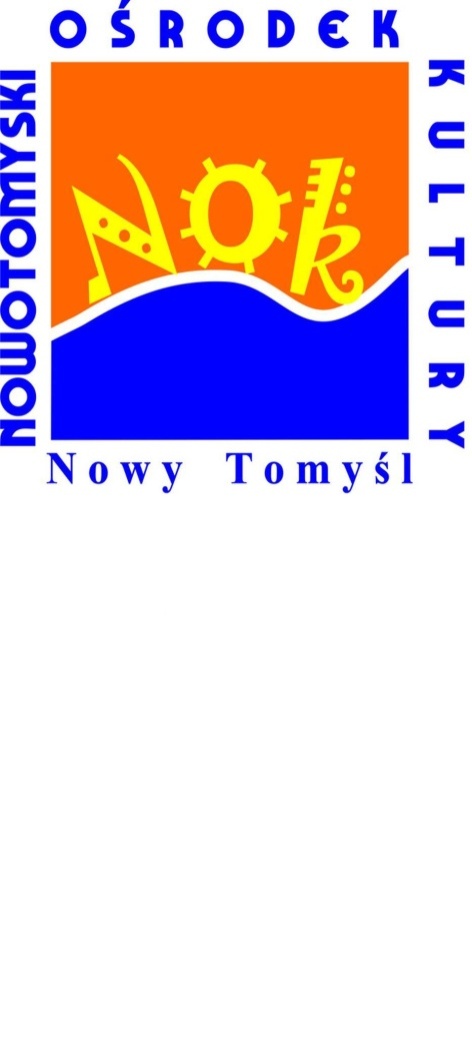 SPECYFIKACJA  ISTOTNYCH  WARUNKÓW  ZAMÓWIENIANowotomyski Ośrodek Kultury, ul. Tysiąclecia 3, 64-300 Nowy Tomyśl, 
reprezentowany przez Dyrektora Beatę Baran
działając w oparciu o przepisy ustawy z dnia 29 stycznia 2004 roku Prawo zamówień publicznych, tj.: Dz. U. z 2015 r. poz. 2164 z późn. zm., zwanej dalej „Pzp”
zaprasza do udziału 
w przetargu nieograniczonym o wartości szacunkowej poniżej progów ustalonych na podstawie art. 11 ust. 8 Prawa zamówień publicznych 
w kategorii robót budowlanych  
polegających na wykonaniu zamówienia w projekcie pn.:Rozbudowa i przebudowa Wiejskiego Domu Kultury w Borui Kościelnej. 
Etap – III: zmiany oraz roboty wykończeniowe, nr sprawy ZP.260.1.2017Zgodnie z wymaganiami określonymi w niniejszej Specyfikacji Istotnych Warunków Zamówienia, zwanej dalej (siwz).                                                                                     Zatwierdził:                                                                                      Dyrektor Nowotomyskiego Ośrodka Kultury               /-/ Beata BaranNr sprawy: ZP.260.1.2017	     	      	                                            		      Nowy Tomyśl, dn. 2017-09-04SPECYFIKACJA ISTOTNYCH WARUNKÓW ZAMÓWIENIA

 dot.: postępowania o udzielenie zamówienia publicznego, w kategorii robót budowlanych w projekcie  pn.:  Rozbudowa i przebudowa Wiejskiego Domu Kultury w Borui Kościelnej - filii Nowotomyskiego Ośrodka Kultury. Etap – III: zmiany oraz roboty wykończeniowe
I.  Nazwa oraz adres zamawiającego:
Nowotomyski Ośrodek Kultury  reprezentowany przez Dyrektora Ośrodka Beatę Baran                                                                                                                                            
adres zamawiającego: ul. Tysiąclecia 3, 64-300 Nowy Tomyśl, tel./faks: 61 44 23 121 /61 44 21 218 - centrala   
adres strony internetowej na której zostaje zamieszczona siwz wraz z załącznikami: www.noknt.naszbip.pl w zakładce zamówienia publiczne
adres poczty elektronicznej e-mail: nok@home.pl
godziny urzędowania: pon.- pt. 8:00 -15:00                                                                       

II. Tryb udzielenia zamówienia
1. Postępowanie prowadzone jest zgodnie z przepisami ustawy z dnia 29 stycznia 2004 roku Prawo zamówień publicznych tekst jednolity wprowadzony Obwieszczeniem Marszałka Sejmu z dnia 26 listopada 2015 r. w sprawie ogłoszenia jednolitego tekstu ustawy - Prawo zamówień publicznych, opublikowany w Dz. U. z 2015 r. poz. 2164 wraz ze zmianami wprowadzonymi ustawą z dnia 22 czerwca 2016 r. o zmianie ustawy - Prawo zamówień publicznych oraz niektórych innych ustaw (Dz. U. z 2016 r. poz. 1020), 
oraz zmiany opublikowane w następujących Dz. U. z 2016 r. poz. 996, 1020, 1250, 1265, 1579, 1920, (zwanej dalej również "ustawą Pzp") a także wydane na podstawie niniejszej ustawy rozporządzenia wykonawcze dotyczące przedmiotowego zamówienia publicznego, a zwłaszcza:
1) Rozporządzenie Ministra Rozwoju z dnia 26 lipca 2016 r. w sprawie rodzajów dokumentów, jakich może żądać zamawiający od wykonawcy w postępowaniu o udzielenie zamówienia (Dz. U.  z 2016 r. poz.1126),
2) Rozporządzenie Prezesa Rady Ministrów z dnia 28 grudnia 2015 r. w sprawie średniego kursu złotego w stosunku do euro stanowiącego podstawę przeliczania wartości zamówień publicznych (Dz. U. z 2015 r. poz. 2254),
3) Rozporządzenie Prezesa Rady Ministrów z dnia 28 grudnia 2015 r. w sprawie kwot wartości zamówień oraz konkursów, od których jest uzależniony obowiązek przekazywania ogłoszeń Urzędowi Publikacji Unii Europejskiej.(Dz. U. z 2015 r. poz. 2263).
4)  Rozporządzenie Ministra Rozwoju z dnia 26 lipca 2016 r. w sprawie wykazu robót budowlanych (Dz. U. z 2016 r. poz. 1125).
2. Postępowanie prowadzone jest w trybie przetargu nieograniczonego o wartości szacunkowej poniżej progów ustalonych na podstawie art. 11 ust. 8 Prawa zamówień publicznych.
3. Podstawa prawna wyboru trybu udzielenia zamówienia publicznego: art. 10 ust. 1 oraz art. 39 - 46 Prawa zamówień publicznych.
4. W zakresie nieuregulowanym w niniejszej Specyfikacji Istotnych Warunków Zamówienia (zwanej dalej "SIWZ" lub "specyfikacją"), zastosowanie mają przepisy ustawy Pzp.
5. Zamawiający informuje że w niniejszym postępowaniu zastosowanie ma art. 24aa ust. 1 ustawy Pzp, 
tj. Zamawiający najpierw dokona oceny ofert, a następnie zbada, czy Wykonawca, którego oferta została oceniona jako najkorzystniejsza, nie podlega wykluczeniu oraz spełnia warunki udziału w postępowaniu.
6. Jeżeli wykonawca ten będzie się uchylał od zawarcia umowy lub nie wniesie wymaganego zabezpieczenia należytego wykonania umowy Zamawiający zbada, czy wykonawca, który złożył ofertę najwyżej ocenioną spośród pozostałych ofert nie podlega wykluczeniu oraz spełnia warunki udziału w postępowaniu.

III. Opis przedmiotu zamówienia
1. Przedmiot zamówienia stanowi  wykonanie robót budowlanych przy rozbudowie i przebudowie Wiejskiego Domu Kultury w Borui Kościelnej zlokalizowanego na działce nr ewid. 467, przy ulicy Wolsztyńskiej, etap – III, zmiany oraz roboty wykończeniowe, inwestorem zamierzenia inwestycyjnego jest Nowotomyski Ośrodek Kultury.       
2. Przedmiot zamówienia określa dokumentacja projektowa - projekt budowlany pn.: Rozbudowa i przebudowa Wiejskiego Domu Kultury (zmiany do projektu) w lokalizacji  Boruja Kościelna, ul. Wolsztyńska,  64-300 Nowy Tomyśl, działka nr ewid. 467  wykonana przez Zakład Projektowania Piotr Brychcy z Nowego Tomyśla.
Dokumentacja projektowa jest opracowaniem kompleksowym i kompletnym przygotowanym na okoliczność projektowanej rozbudowy i przebudowy Wiejskiego Domu Kultury w Borui Kościelnej,  jest opracowaniem wielobranżowym (dokumentacja udostępniona na stronie internetowej zamawiającego). Wcześniejsza dokumentacja techniczna (w oparciu o którą wykonano etap I w 2015r. i etap II w 2016r. rozbudowy i przebudowy) na podstawie której uzyskano decyzję o pozwoleniu na budowę nr 837/2010 z dnia 08.12.2010 zatwierdzającą projekt budowlany i udzielającą pozwolenia na wykonanie robót budowlanych, swym zakresem obejmowała rozbudowę pomieszczeń istniejącego budynku o funkcję zaplecza kuchennego świetlicy wiejskiej (kuchnia na zasadzie cateringu) oraz przebudowę, obejmowała niezbędne wykucia i zamurowania, a także termo renowację ścian i dachu części istniejącej. W ramach tej dokumentacji dotychczas wykonano podstawowy zakres robót związany z rozbudową i termomodernizacją trzech ścian i dachu budynku.
W trakcie realizacji poprzednich etapów robót podjęto decyzję o zwiększeniu zakresu robót remontowych i wykonaniu zadaszenia istniejącego od strony południowej tarasu zewnętrznego, wykonanie w innym miejscu podjazdu dla osób niepełnosprawnych oraz zapewnieniu dla celów grzewczych budynku - kotła gazowego z wymianą instalacji c.o. Zakres projektowanych zmian jest istotnym odstępstwem od wcześniej uzyskanej decyzji  pozwolenia na budowę i wymógł opracowanie dokumentacji obejmującej planowane zmiany i uzyskanie decyzji pozwolenia na budowę w nowym zakresie (przedstawionym w niniejszym postępowaniu). 
2. Zakres robót do wykonania obejmuje:
1) roboty rozbiórkowe, ziemne i fundamentowe w obrębie tarasu, 
2) roboty izolacji przeciwwilgociowych, podkładów i nawierzchni istniejącego tarasu,
3) wykonanie konstrukcji stalowej i pokrycia dachu w obrębie istniejącego tarasu,
4) wykonanie malowania konstrukcji stalowej (zadaszenia tarasu),
5) wykonanie ocieplenia ścian budynku istniejącego,
6) wykonanie remontowych robót malarskich w sali widowiskowej,
7) osadzenie stolarki okiennej i drzwiowej,
8) wykonanie robót związanych z instalacją centralnego ogrzewania i technologią kotłowni, (wymiana 
     istniejącego kotła na kocioł gazowy),
9) wykonanie wewnętrznej instalacji gazu,
10) wykonanie wewnętrznej instalacji wod-kan (uzupełnienia),
11) oraz wykonanie różnych robót uzupełniających.

3. Podstawą wykonania robót budowlanych jest  Decyzja  Nr 431/2017 z dnia 28.07.2017r., zatwierdzająca  projekt budowlany (pn.: Przebudowa i rozbudowa budynku Wiejskiego Domu Kultury – zmiany do projektu) 
i udzielająca pozwolenia na budowę wydana przez Starostę Nowotomyskiego. 4. Zamawiający w dokumentacji przedmiotowego zamówienia dołącza przedmiary robót do wykonania z zastrzeżeniem; że stanowią one jedynie podstawę informacyjną, nie są obligatoryjne dla Wykonawcy i mają jedynie znaczenie  pomocnicze. Roboty nie ujęte w przedmiarach robót, a występujące w przedstawionej dokumentacji projektowej – projekcie budowlanym zakresem branży instalacji wod-kan, c.o. i gaz oraz branży instalacji elektrycznych  przygotowanych na okoliczność wykonania przedmiotowego zamierzenia (inwestycji)  
nie są robotami dodatkowymi. 

5. Parametry przedmiotu zamówienia:
1) Jeżeli w projektowej dokumentacji  budowlanej – projekcie budowlanym lub w specyfikacji technicznej  wykonania i odbioru robót do przedmiotowego zamówienia zostały przedstawione wskazania techniczne lub materiały z podaniem nazw lub  producenta, należy traktować je jako przykładowe. 
Oznacza to, że Wykonawcy mogą zaproponować inne rozwiązania (w tym materiały i produkty), z zachowaniem odpowiednich, równoważnych parametrów technicznych (tj. nie gorszych niż wskazane w projektowej dokumentacji budowlanej oraz w stwior) dla osiągnięcia oczekiwanej poprawnej i należytej funkcjonalności całego układu rozbudowy i  przebudowy budynku Wiejskiego Domu Kultury w Borui Kościelnej, będącego przedmiotem projektu budowlanego – dokumentacji projektowej, z zapewnieniem uzyskania przez Wykonawcę i na jego koszt wszelkich ewentualnych uzgodnień, w tym także w przypadku takiej  potrzeby - zgody i akceptacji autora dokumentacji projektowej i stwior na zaproponowane rozwiązania i materiały, inne niż wskazane przez projektanta.
2) W zakres robót  wchodzi wykonanie wszelkich robót przygotowawczych, rozbiórkowych i tymczasowych oraz wszystkie roboty odtworzeniowe i porządkowe. 
3) Zamawiający zastrzega sobie prawo do ewentualnego zmniejszenia zakresu robót z przedmiotu zamówienia do wysokości środków zabezpieczonych na to zadanie w swoim budżecie NOK na 2017r. (jeżeli zajdzie taka potrzeba). 
4) Zamawiający zachęca wszystkich potencjalnych Wykonawców do bezpośredniego zapoznania się z przyszłym terenem budowy – wykonywania robót budowlanych, dokonania wizji lokalnej w terenie (w Borui Kościelnej, 
ul. Wolsztyńska – Wiejski Dom Kultury), w którym będzie wykonywany przedmiot  zamówienia i uzyskania tym sposobem między innymi wszelkich niezbędnych informacji dla właściwego przygotowania oferty i późniejszego należytego i zgodnego z projektem budowlanym wykonania zamówienia.

Uwaga: podkład geodezyjny na którym został sporządzony plan zagospodarowania terenu działki  z projektowaną rozbudową i przebudową może nie zawierać wszystkich informacji i szczegółów o terenie oraz wbudowanej infrastrukturze (w związku z tym wszystkie prace ziemne należy prowadzić ze szczególną ostrożnością i przewidywaniem ewentualnych kolizji). Wszelkie naprawy zniszczonej lub uszkodzonej infrastruktury obciążają Wykonawcę. 6. Wykonawcy winni przewidywać możliwość rozpoczęcia robót odwrotnie, po zakończeniu procedury przetargowej i podpisaniu umowy na realizację projektowanej rozbudowy i przebudowy Wiejskiego Domu Kultury w Borui Kościelnej.
Ewentualne niekorzystne warunki atmosferyczne panujące w okresie od podpisania umowy do wymaganego terminu zakończenia przedmiotu umowy nie będą brane pod uwagę jako przyczyna, lub powód ewentualnej możliwości przedłużenia ostatecznego terminu wykonania zamówienia wyznaczonego na dzień 15 grudnia 2017r.

7. Inne informacje związane z przedmiotem zamówienia:
1) wykonawca wykona przedmiot zamówienia zgodnie z;
a) ustawą z dnia 7 lipca 1994 r. - Prawo budowlane (tj.: Dz. U. z 2016 r., poz. 290  ze zm.) oraz aktami 
wykonawczymi,
b) ustawą z dnia 16 kwietnia 2004 r. o wyrobach budowlanych (tj.: Dz. U. z 2016 r. poz.  1570),
c) (Dz. U. z 2016 r. poz. 124) Obwieszczenie Ministra Infrastruktury i Budownictwa z dnia 23 grudnia 2015 r. 
w sprawie ogłoszenia jednolitego tekstu rozporządzenia Ministra Transportu i Gospodarki Morskiej w sprawie 
warunków technicznych, jakim powinny odpowiadać drogi publiczne i ich usytuowanie,     
d) zasadami współczesnej wiedzy technicznej, przy przestrzeganiu Polskich Norm, polskich aprobat 
technicznych i polskich specyfikacji technicznych dotyczących przedmiotu zamówienia,
e) przepisami  bhp i p.poż.,     
f) przepisami dotyczącymi ochrony środowiska o zagospodarowaniu odpadów powstałych podczas realizacji 
robót, ustawą z dnia 27 kwietnia 2001 r. Prawo ochrony środowiska (t.j. Dz. U. z 2013 r. poz. 1232, z późn. zm.) 
oraz Obwieszczeniem Marszałka Sejmu Rzeczypospolitej Polskiej z dnia 7 listopada 2016 r. w sprawie 
ogłoszenia jednolitego tekstu ustawy o odpadach (tj. Dz. U. 2016 poz. 1987),
g) decyzją pozwolenia na budowę i jej warunkami zatwierdzającą projekt budowlany i udzielającą pozwolenia    
na budowę w przedmiotowym zakresie, 
2) Wykonawca zapewnia;                                                                                                                           
a) materiały niezbędne do wykonania przedmiotu zamówienia w dobrej jakości w pełnym zakresie 
przedmiotowego zadania (z uwzględnieniem prawa opcji obejmującego ewentualne zamienniki wskazane 
przez autora projektu budowlanego w jego opisie technicznym, lub specyfikacji technicznej wykonania i 
odbioru robót), posiadające aktualne atesty i certyfikaty pozwalające na stosowanie w budownictwie,                 
b) urządzenia i sprzęt niezbędne do wykonania przedmiotu zamówienia, a w tym transport materiałów na plac 
budowy (dostarczenie i eksploatacja maszyn oraz urządzeń obciąża Wykonawcę),  
3) wykonanie badań sprawdzających niezbędnych do potwierdzenia należytego wykonania zamówienia obciąża   
Wykonawcę,
4) Wykonawca w trakcie wykonywania robót ponosi odpowiedzialność za bezpieczeństwo swoich pracowników, 
własne oraz innych osób znajdujących się w obrębie przekazanego terenu budowy z tytułu prowadzonych  
robót, jak i poruszającego się sprzętu transportowego, oraz na swój koszt zabezpiecza urządzenia, sprzęt i 
materiały pozostawione na terenie placu budowy,                                                                                                                                                  
5) Wykonawca zapewnia we własnym zakresie oraz ponosi koszty wywozu i utylizacji odpadów, w tym odpadów 
budowlanych wytworzonych na terenie placu budowy, a po zakończeniu robót teren przebudowy na bieżąco 
uporządkuje i zagospodaruje (na potwierdzenie utylizacji odpadów, przekaże zamawiającemu kartę odpadu 
przyjęcia przez odpowiedni Zakład Utylizacji Odpadów w przypadku takiej potrzeby).                                                                                                                     
8. Kody Wspólnego Słownika Zamówień: 
przedmiot główny;  
45 21 23 00-9 – roboty budowlane w zakresie budowy artystycznych i kulturalnych obiektów budowlanych
przedmioty dodatkowe;
45 11 12 00-8 – roboty w zakresie przygotowania terenu pod budowę i roboty ziemne
45 26 25 00-6 – roboty murarskie i murowe
45 32 00 00-6 – roboty izolacyjne 
45 32 10 00-3 – izolacja cieplna
45 42 00 00-7 – roboty w zakresie zakładania stolarki budowlanej oraz roboty ciesielskie
45 41 00 00-4 – tynkowanie
45 33 00 00-9 – roboty instalacyjne wodno-kanalizacyjne i sanitarne
45 33 22 00-7 – instalacja wodociągowa  
45 33 23 00-6 – instalacja kanalizacyjna  
45 31 10 00-0 – roboty w zakresie okablowania instalacji elektrycznych 
45 45 30 00-7 – roboty remontowe i renowacyjne

9. Zamawiający nie dopuszcza możliwości składania ofert częściowych.
10. Zamawiający nie dopuszcza możliwości składania ofert wariantowych.
11. Przedmiotem niniejszego postępowania nie jest zawarcie umowy ramowej.

12. Zamówienia, o których mowa w art. 67 ust. 1 pkt. 6) ustawy Pzp.
1) Zamawiający dopuszcza możliwość udzielenia dotychczasowemu wykonawcy zamówień polegających na 
powtórzeniu podobnych usług lub robót budowlanych w zakresie do 30% wartości zamówienia podstawowego 
Ewentualne zamówienia polegające na powtórzeniu podobnych usług lub robót budowlanych zostaną 
udzielone w trybie przewidzianym w art. 67 ust. 1 pkt. 6) ustawy Pzp, jeżeli spełnione zostaną przesłanki tam 
określone.
2) Dodatkowe informacje dotyczące zamówień, o których mowa w art. 67 ust. 1 pkt. 6) ustawy Pzp., 
Zamawiający informuje, że przewiduje możliwość udzielenia zamówień jeżeli:
a) będzie posiadał środki  zabezpieczone w budżecie Nowotomyskiego Ośrodka Kultury na 2017r., lub kiedy 
wartość zabezpieczonych środków na realizację przedsięwzięcia będzie wyższa od wartości wybranej oferty 
najkorzystniejszej to przewiduje możliwość udzielenia zamówień uzupełniających do zamówienia 
podstawowego - polegających na powtórzeniu tego samego rodzaju zamówień w zakresie wykonania robót 
budowlanych. 
b) w trakcie realizacji umowy i wykonywania robót budowlanych w przedmiotowym zamówieniu wystąpią zmiany rozwiązań technicznych równorzędne, lub polepszające funkcjonowanie całego układu przebudowy i rozbudowy budynku Wiejskiego Domu Kultury w Borui Kościelnej lub zmiany jego technologii, od tego jaki przewiduje projekt budowlany, a wartość najkorzystniejszej wybranej oferty będzie niższa, niż wartość środków zabezpieczonych w budżecie na to zadanie, lub zamawiający będzie dysponował środkami dodatkowymi mogąc je przeznaczyć na realizację zamówienia uzupełniającego - dodatkowego, a zamówienie będzie polegało na powtórzeniu tego samego rodzaju zamówień,  
c) wystąpią roboty dodatkowe niezawinione przez Wykonawcę, które nie dają się przewidzieć przed rozpoczęciem robót oraz na etapie projektowania i wymagają dodatkowego wynagrodzenia.
d) jeżeli zaistnieje niezbędna potrzeba, to Wykonawca wykona zamówienie uzupełniające jedynie na wyraźne polecenie Zamawiającego, na podstawie oddzielnego dodatkowego zamówienia – dodatkowej umowy realizowanej zgodnie z art. 67 ust. 1 pkt.6), dla którego zostanie sporządzona przez Wykonawcę dodatkowa wycena w oparciu o obowiązujące katalogi nakładów rzeczowych i faktycznie przewidzianych do wykonania  ilości robót potwierdzonych przez inspektora nadzoru inwestorskiego, na warunkach wynikających z przeprowadzenia negocjacji w celu ustalenia istotnych postanowień dotyczących realizacji zamówienia.                                                                                                                                                                                                     

13. Informacja na temat możliwości powierzenia przez wykonawcę wykonania części zamówienia podwykonawcom:
1) Zamawiający nie wprowadza zastrzeżenia wskazującego na obowiązek osobistego wykonania przez Wykonawcę kluczowych części zamówienia w wykonaniu robót budowlanych. 
2) Wykonawca może powierzyć wykonanie części zamówienia podwykonawcy.
3) W przypadku powierzenia wykonania części zamówienia podwykonawcy, Wykonawca zobowiązany jest do wykazania w formularzu ofertowym części zamówienia, których  wykonanie zamierza powierzyć podwykonawcom wraz z podaniem nazw i adresów podwykonawców. 
4) Jeżeli zmiana albo rezygnacja z podwykonawcy dotyczy podmiotu, na którego zasoby wykonawca powoływał się, na zasadach określonych w rozdziale V ust. 3 niniejszej Specyfikacji - siwz (art. 22a ust. 1 ustawy Pzp.), w celu wykazania spełniania warunków udziału w postępowaniu, wykonawca jest obowiązany wykazać zamawiającemu, że proponowany inny podwykonawca lub wykonawca samodzielnie spełnia je w stopniu nie mniejszym niż podwykonawca, na którego zasoby zamawiający powoływał się w trakcie postępowania o udzielenie zamówienia. 
5) Zamawiający żąda, aby przed przystąpieniem do wykonania zamówienia Wykonawca, o ile są już znane, podał nazwy albo imiona i nazwiska oraz dane kontaktowe podwykonawców i osób do kontaktu z nimi, zaangażowanych w roboty budowlane. Wykonawca zawiadamia Zamawiającego o wszelkich zmianach danych, o których mowa w zdaniu pierwszym, w trakcie realizacji zamówienia, a także przekazuje informacje na temat nowych podwykonawców, którym w późniejszym okresie zamierza powierzyć realizację robót budowlanych.
6) Wykonawca zobowiązany będzie przedstawić na wezwanie zamawiającego dokumenty, o których mowa w rozdziale VII ust. 2 w odniesieniu do podwykonawców.
7) Jeżeli powierzenie podwykonawcy wykonania części zamówienia na roboty budowlane lub usługi następuje w trakcie jego realizacji, wykonawca na żądanie zamawiającego przedstawi oświadczenie, o którym mowa w art. 25a ust. 1 ustawy Pzp (lub oświadczenia lub dokumenty potwierdzające brak podstaw wykluczenia wobec tego podwykonawcy). Obowiązek ten  dotyczy także dalszych  podwykonawców.  
8) Jeżeli zamawiający stwierdzi, że wobec danego podwykonawcy zachodzą podstawy wykluczenia, wykonawca obowiązany jest zastąpić tego podwykonawcę lub zrezygnować z powierzenia wykonania części zamówienia podwykonawcy.
9) Powierzenie wykonania części zamówienia podwykonawcom nie zwalnia wykonawcy z odpowiedzialności za należyte wykonanie zamówienia, wykonawca odpowiadać będzie za wszelkie błędy i szkody powstałe w wyniku działania podwykonawcy oraz odpowiedzialny jest za prawidłowość, terminowość i jakość robót budowlanych świadczonych przez podwykonawców.
10) Zgodnie z art. 29 ust. 3a ustawy Pzp Zamawiający wymaga zatrudnienia przez Wykonawcę lub podwykonawcę na podstawie umowy o pracę osób wykonujących wskazane przez Zamawiającego czynności w zakresie realizacji zamówienia, jeżeli wykonanie tych czynności polega na wykonywaniu pracy w sposób określony wart. 22 § 1 ustawy z dnia 26 czerwca 1974 r. - Kodeks pracy (Dz. U. z 2014 r. poz. 1502, z późn. zm.). Obowiązek zatrudnienia na podstawie umowy o pracę dotyczy osób, w ilości co najmniej – 5 osób, które będą wykonywały elementy robót budowlanych określone w opisie przedmiotu zamówienia. 
Ww. osoby winny być zatrudnione co najmniej na okres realizacji zamówienia. W przypadku rozwiązania stosunku pracy przed zakończeniem tego okresu Wykonawca lub podwykonawca jest zobowiązany do niezwłocznego zatrudnienia w to miejsce innej osoby.
11) W zakresie dokumentowania zatrudnienia osób, o których mowa powyżej, Wykonawca zobowiązany jest do dostarczenia Zamawiającemu w terminie do 3 dni od daty zawarcia umowy wykazu osób zatrudnionych przy realizacji zamówienia, w zakresie o którym mowa w pkt. 10), ze wskazaniem czynności jakie będą wykonywać wraz z oświadczeniem, że wymienione w wykazie osoby są zatrudnione przez Wykonawcę lub podwykonawcę na podstawie umowy o pracę na okres realizacji umowy. W przypadku konieczności wprowadzenia zmian w wykazie osób Wykonawca powiadomi Zamawiającego o zmianie i dostarczy poprawiony wykaz wraz z oświadczeniem najpóźniej w dniu rozpoczęcia pracy przez nowego pracownika. Minimalna liczba osób i forma ich zatrudnienia nie może ulec zmianie.
12) W celu kontroli spełniania przez Wykonawcę wymagań, o których mowa w art. 29 ust. 3a ustawy Pzp Zamawiający może zażądać od pracowników Wykonawcy lub podwykonawcy, o których mowa w ust. 10) oświadczenia dotyczącego formy zatrudnienia i czynności wykonywanych na podstawie umowy o pracę zleconych w związku z realizacją umowy w sprawie zamówienia publicznego.
13) Sankcje z tytułu niespełnienia wymagań, o których mowa w pkt. 10)-12) Wykonawca zapłaci Zamawiającemu karę umowną w wysokości 50% kwoty minimalnego wynagrodzenia za pracę ustalonego na podstawie przepisów o minimalnym wynagrodzeniu za pracę (obowiązujących w chwili stwierdzenia przez Zamawiającego niedopełnienia przez Wykonawcę wymogu zatrudnienia pracowników wykonujących roboty na umowę o pracę w rozumieniu Kodeksu pracy) oraz liczby miesięcy w okresie realizacji umowy, w których nie dopełniono przedmiotowego wymogu - za każdą osobę poniżej liczby wymaganych pracowników wykonujących roboty.
14) Wymagania dotyczące umów o podwykonawstwo zawarto w projekcie umowy dołączonym do siwz.

14. Wymagania stawiane wykonawcy:
1) Wykonawca jest odpowiedzialny za jakość, zgodność z warunkami technicznymi i jakościowymi opisanymi dla przedmiotu zamówienia. 
2) Wymagana jest należyta staranność przy realizacji zobowiązań umowy, 
3) Ustalenia i decyzje dotyczące wykonywania zamówienia uzgadniane będą przez zamawiającego z ustanowionym przedstawicielem wykonawcy. 
4) Określenie przez wykonawcę telefonów kontaktowych i numerów fax. oraz innych ustaleń niezbędnych dla sprawnego i terminowego wykonania zamówienia. 
5) Zamawiający nie ponosi odpowiedzialności za szkody wyrządzone przez wykonawcę podczas wykonywania przedmiotu zamówienia. 

15. Wymagania organizacyjne
1) uzyskanie wymaganych prawem pozwoleń i uzgodnień łącznie z przyjęciem obiektu przez właściwy organ nadzoru budowlanego (wymagana decyzja pozwolenia na użytkowanie obiektu), po zawiadomieniu o zakończeniu budowy, a przed przystąpieniem do użytkowania.                                                                                                                                             
2) przygotowanie organizacyjne przedsięwzięcia pod kątem najmniejszej uciążliwości dla czynnego Wiejskiego Domu Kultury w Borui Kościelnej z pokryciem ewentualnych roszczeń odszkodowawczych za szkody wyrządzone zamawiającemu, czy osobą trzecim podczas prowadzonej budowy,
3) pokrycie ewentualnych kosztów napraw uszkodzonych urządzeń  i  instalacji, wyrządzonych szkód zamawiającemu czy osobą lub gestorom sieci instalacyjnych oraz doprowadzenie do stanu wymaganego z przed zaistnienia uszkodzenia. 

16. Wymagania dot. gwarancji
1) Wykonawca udziela co najmniej 36 miesięcznej gwarancji (ale nie dłużej niż 72 miesięcy – okres gwarancji stanowi jedno z kryterium oceny oferty) na wykonane przez siebie roboty obejmujące wszystkie grupy  z etapu III realizacji inwestycji z dokumentacji projektowej  – projektu budowlanego,
2) termin gwarancji rozpoczyna swój bieg od dnia podpisania pozytywnego, końcowego protokołu odbioru robót i przekazania przedmiotu zamówienia Zamawiającemu,                                                                                                                                                        3) Wykonawca przekaże dokumenty gwarancyjne producentów wbudowanych przez siebie materiałów i urządzeń technicznych oraz zamontowanego osprzętu,
4) udzielona gwarancja nie wyklucza dochodzenia swoich praw przez Zamawiającego w tytułu rękojmi za wady, początkiem biegu terminu rękojmi jest wydanie przedmiotu zamówienia Zamawiającemu po podpisaniu końcowego protokółu odbioru robot.  17. Inne wymagania odnoszące się do przedmiotu zamówienia:       
1) wykonanie wszelkich badań, prób i sprawdzeń potwierdzających prawidłowe i należyte wykonanie przedmiotu zamówienia niezbędnych do jego zakończenia i oddania do użytkowania, 
2) wykonanie powykonawczej inwentaryzacji geodezyjnej (dotyczy wykonania wszelkich zewnętrznych sieci, czy przyłączy, oraz obiektów wykraczających poza powierzchnię zabudowy przedmiotowej rozbudowy - 3szt.), 
3) przedmiot zamówienia należy wykonać zgodnie ze sztuka budowlaną i zasadami współczesnej wiedzy technicznej, przy przestrzeganiu Polskich Norm, polskich aprobat technicznych i polskich specyfikacji technicznych oraz przepisów  bhp i p.poż., 
4) wszystkie materiały i urządzenia użyte do wykonania przedmiotu zamówienia oraz ich parametry jakościowo techniczne muszą odpowiadać parametrom wytyczonym przez Wspólnotę Europejską, muszą posiadać atesty lub certyfikaty akceptowalne przez Wspólnotę, bądź pochodzić z jednego z krajów stowarzyszonych z uwzględnieniem prawa opcji obejmującego ewentualne zamienniki wskazane przez wykonawcę dokumentacji projektowej - projektu budowlanego w opisie technicznym, bądź zaproponowane przez Wykonawcę po akceptacji projektanta i być dopuszczone do stosowania w budownictwie,
5) na czas prowadzenia robót Wykonawca wydzieli i ogrodzi plac budowy (panele ogrodzenia winny być najlepiej nieprzezroczyste) odgradzając go od pozostałej czynnej części Wiejskiego Domu Kultury w Borui Kościelnej, wyznaczając za zgodą zamawiającego miejsce na składowisko materiałów i sprzętu, Wykonawca ustawi odpowiednie znaki informacyjne i ostrzegawcze oraz zapewni właściwe zabezpieczenie i oświetlenie terenu budowy (w przypadku takiej potrzeby), a po zakończeniu robót teren uporządkuje i zagospodaruje.
6) Wykonawca zabezpiecza teren budowy w dostawę niezbędnych mediów i pokrywa koszty ich zużycia w trakcie prowadzonych prac i zabezpieczenia terenu, oraz wykonuje na swój koszt wszelkie niezbędne badania i próby w celu wykazania poprawnego i zgodnego z siwz i jej załącznikami wykonania przedmiotu zamówienia,                                                                                                                                                    7) przed przystąpieniem do wykonywania robót Wykonawca zawiadomi zainteresowane instytucje i użytkowników, o zamierzonym terminie ich rozpoczęcia, złoży deklarację kierownika budowy posiadającego uprawnienia budowlane w odpowiedniej specjalności i aktualne zaświadczenie o członkostwie w OIIB o przejęciu obowiązków w prowadzeniu budowy u Powiatowego Inspektora Nadzoru Budowlanego w Nowym Tomyślu, przejmie od zamawiającego dziennik budowy i będzie go prowadził na bieżąco.     
18. Zamawiający nie udziela zaliczek na poczet wykonania przedmiotu zamówienia.                                                                                        

19. Wykonawca, którego oferta zostanie uznana za najkorzystniejszą, w dniu podpisania umowy jest zobowiązany 
do przekazania Zamawiającemu kosztorysu ofertowego - kalkulacji kosztorysowa przedmiotowego zamówienia, w oparciu o metodę uproszczoną, polegającą na kalkulacji w oparciu o ceny jednostkowe robót, z wyszczególnionymi czynnikami cenotwórczymi (stawka robocizny netto w zł, kosztami pośrednimi, zyskiem, kosztami zakupu materiałów i kosztami pracy sprzętu), ponieważ w siwz obowiązuje wynagrodzenie ryczałtowe, kosztorys ofertowy nie będzie miał żadnego zastosowania na etapie oceny ofert (kosztorys ofertowy nie jest wymaganym załącznikiem do oferty), ma jedynie na celu uzyskania przez Zamawiającego ogólnej informacji o sposobie ustalenia ceny przez Wykonawcę.       

IV. Termin wykonania zamówienia
Wymagany termin wykonania zamówienia - nie później niż do dnia 8 grudnia 2017r.
Rozpoczęcie robót niezwłocznie po dokonaniu wyboru najkorzystniejszej oferty i upływie okresu na wniesienie odwołania  w uzgodnieniu z Zamawiającym i zostanie określone w umowie na wykonanie przedmiotowego zamówienia. 
Uwaga: 
Okres wymaganego wykonania przedmiotu zamówienia obejmuje również czas na dokonanie zawiadomienia o zakończeniu budowy właściwemu organowi: Państwowego Powiatowego Inspektora Sanitarnego oraz Komendę Powiatową Państwowej Straży Pożarnej i Powiatowego Inspektora Nadzoru Budowlanego i czas na uzyskanie decyzji pozwolenia na użytkowanie obiektu.

V. Warunki udziału w postępowaniu oraz podstawy wykluczenia, o których mowa w art. 24 ust. 5 ustawy Pzp
1. O udzielenie niniejszego zamówienia mogą ubiegać się wykonawcy, którzy:
1) nie podlegają wykluczeniu o którym mowa w art. 24 ust. ustawy Pzp;
2) spełniają warunki udziału w postępowaniu, określone w ogłoszeniu o zamówieniu oraz niniejszej specyfikacji istotnych warunków zamówienia.

2. Warunki udziału w postępowaniu, o których mowa w ust. 1 pkt. 2 zostaną uznane za spełnione, jeżeli wykonawca wykaże:
1) posiadanie kompetencji lub uprawnień do prowadzenia określonej działalności zawodowej;
- działalność zawodowa prowadzona na potrzeby wykonania przedmiotowego zamówienia nie wymaga posiadania specjalnych kompetencji lub uprawnień.

2) Spełni warunki sytuacji ekonomicznej lub finansowej:
zamawiający wymaga aby wykonawcy spełniając warunek sytuacji ekonomicznej lub finansowej wykazali;                                                                                                                    
posiadanie odpowiedniego ubezpieczenia odpowiedzialności cywilnej potwierdzonego opłaconą polisą, potwierdzającą że wykonawca jest ubezpieczony od odpowiedzialności cywilnej w zakresie prowadzonej działalności gospodarczej związanej z przedmiotem zamówienia na sumę gwarancyjną nie mniejszą niż kwota wynagrodzenia ryczałtowego Wykonawcy wynikająca z przedmiotowego postępowania (odpowiednio do wartości złożonej oferty).

3) spełni warunki zdolności technicznej lub zawodowej;
zamawiający wymaga aby wykonawcy spełniając warunek zdolności technicznej wykazali:                                                                                                                     
że w okresie ostatnich pięciu lat przed wszczęciem postępowania (a jeżeli okres prowadzenia działalności jest krótszy - w tym okresie) przed upływem terminu składania ofert, wykonali w sposób należyty oraz zgodnie z zasadami sztuki budowlanej i prawidłowo ukończyli, co najmniej dwie (2) roboty budowlane, odpowiadające swoim rodzajem i zakresem robotom stanowiącym przedmiot zamówienia (np.: budowa lub rozbudowa a w tym i przebudowa obiektów użyteczności publicznej wraz z branżami instalacyjnymi -  o kubaturze min. 500,0m3 o wartości co najmniej 250 000,00zł brutto, w jednym zamówieniu - w jednej robocie) i posiadają dokumenty poświadczające, że roboty te zostały wykonane należycie, zgodnie z zasadami współczesnej wiedzy technicznej oraz prawidłowo ukończone.

Zamawiający wymaga aby wykonawcy spełniając warunek zdolności zawodowej wykazali: 
że dysponują lub będą dysponowali  minimum jedną osobą (kierownikiem budowy) posiadającym uprawnienia budowlane w zakresie i specjalności objętej zamówieniem (specjalność konstrukcyjno - budowlana) odpowiedzialnym za kierowanie robotami budowlanymi, o których mowa w art. 14 ust. 1 pkt. 2) ustawy z dnia 7 lipca 1994 roku - Prawo budowlane (tj. Dz. U. z 2016 roku, poz. 290), posiadającym aktualne zaświadczenie o przynależności do OIIB.

3. Postanowienia dotyczące Podmiotów udostępniających zasoby:
1) Wykonawca może w celu potwierdzenia spełniania warunków udziału w postępowaniu w stosownych sytuacjach oraz w odniesieniu do niniejszego zamówienia polegać na zdolnościach technicznych lub zawodowych lub sytuacji finansowej lub ekonomicznej innych podmiotów, niezależnie od charakteru prawnego łączących go z nim stosunków prawnych (Podmioty udostępniające zasoby).

2) Wykonawca, który polega na zdolnościach lub sytuacji innych podmiotów, musi udowodnić zamawiającemu, że realizując niniejsze zamówienie będzie dysponował niezbędnymi zasobami tych podmiotów, w szczególności przedstawiając zobowiązanie tych podmiotów do oddania mu do dyspozycji niezbędnych zasobów na potrzeby realizacji przedmiotowego zamówienia.

3) Zamawiający oceni, czy udostępniane wykonawcy przez inne podmioty zdolności techniczne lub zawodowe lub ich sytuacja finansowa lub ekonomiczna, pozwalają na wykazanie przez wykonawcę spełniania warunków udziału w postępowaniu oraz dokona badania, czy nie zachodzą wobec nich podstawy wykluczenia, o których mowa w rozdziale VI niniejszej specyfikacji istotnych warunków zamówienia. 

4) Jeżeli zdolności techniczne lub zawodowe lub sytuacja ekonomiczna lub finansowa, Podmiotu udostępniającego zasoby nie potwierdzają spełnienia przez wykonawcę warunków udziału w postępowaniu lub zachodzą wobec niego podstawy wykluczenia, zamawiający żądać będzie, aby wykonawca w określonym terminie:
a) zastąpił ten podmiot innym podmiotem lub podmiotami lub 
b) zobowiązał się do osobistego wykonania odpowiedniej część zamówienia, jeżeli wykaże spełnienie wymaganych zdolności technicznych lub zawodowych lub sytuację finansową lub ekonomiczną, zgodnie z rozdziałem V ust. 2. niniejszej specyfikacji istotnych warunków zamówienia.

5) W odniesieniu do warunków dotyczących wykształcenia, kwalifikacji zawodowych lub doświadczenia, wykonawcy mogą polegać na zdolnościach innych podmiotów, gdy podmioty te zrealizują roboty budowlane lub usługi, do realizacji których te zdolności są wymagane.

6) Wykonawca, który polega na sytuacji ekonomicznej lub finansowej innych podmiotów, odpowiada solidarnie z podmiotem, który zobowiązał się do udostępnienia zasobów, za szkodę poniesioną przez zamawiającego powstałą wskutek nieudostępnienia tych zasobów, chyba że za nieudostępnienie zasobów nie ponosi winy.

7) W odniesieniu do kluczowych części zamówienia zastrzeżonych do osobistego wykonania przez wykonawcę, wykonawca nie może powoływać się na zdolności Podmiotu udostępniające zasoby, na zasadach określonych w art. 22a ust. 1, w celu wykazania spełniania warunków udziału w postępowaniu.

4. Postanowienia dotyczące społecznej i zawodowej integracji osób będących członkami grup społecznie marginalizowanych:
O udzielenie zamówienia mogą ubiegać się zakłady pracy chronionej oraz inni wykonawcy, których działalność, lub działalność ich wyodrębnionych organizacyjnie jednostek, które będą realizowały zamówienie, obejmuje społeczną i zawodową integrację osób będących członkami grup społecznie marginalizowanych, w szczególności osób:
1) niepełnosprawnych w rozumieniu ustawy z dnia 27 sierpnia 1997 r. o rehabilitacji zawodowej i społecznej oraz zatrudnianiu osób niepełnosprawnych (Dz. U. 2011, Nr 127, poz. 721 z p. zm.) 
2) bezrobotnych w rozumieniu ustawy z dnia 20 kwietnia 2004 r. o promocji zatrudnienia i sytuacjach rynku pracy (Dz. U. z 2016 r. poz. 645, 691 i 868),
3) pozbawionych wolności lub zwalnianych z zakładów karnych, o których mowa w ustawie z dnia 6 czerwca 1997r. - Kodeks karny wykonawczy (Dz. U. z 1997 r., Nr 90, poz. 557 z p. zm.), mających trudności w integracji ze środowiskiem,
4) z zaburzeniami psychicznymi w rozumieniu ustawy z dnia 19 sierpnia 1994 r. o ochronie zdrowia psychicznego (Dz. U. z 2016 r. poz. 546),
5) bezdomnych w rozumieniu ustawy o pomocy społecznej z dn. 12 marca 2004 r. (Dz. U. z 2015, poz. 163 z p. zm.),
6) osób, które uzyskały w Rzeczypospolitej Polskiej status uchodźcy lub ochronę uzupełniającą, o których mowa w ustawie z dnia 13 czerwca 2003 r. o udzielaniu cudzoziemcom ochrony na terytorium Rzeczypospolitej Polskiej (Dz. U. z 2012 r. poz. 680, z 2013 r. poz. 1650, z 2014 r. poz. 1004, z 2015 r. poz. 1607 oraz z 2016 r. poz. 783),
7) do 30 roku życia oraz po ukończeniu 50 roku życia, posiadających status osoby poszukującej pracy, bez zatrudnienia,
8) będących członkami mniejszości znajdującej się w niekorzystnej sytuacji, w szczególności będących członkami mniejszości narodowych i etnicznych w rozumieniu ustawy z dnia 6 stycznia 2005 r. o mniejszościach narodowych i etnicznych oraz o języku regionalnym (Dz. U. z 2015 r. poz. 573 oraz z 2016 r. poz. 749).

Minimalny procentowy wskaźnik zatrudnienia osób należących do ww. kategorii, winien być nie mniejszy niż 30%, osób zatrudnionych przez zakłady pracy chronionej, wykonawców lub ich jednostki, o których mowa powyżej.

6. Określone przez Zamawiającego warunki udziału w postępowaniu oraz wymagane środki dowodowe mają na celu ocenę zdolności wykonawcy do należytego wykonania niniejszego zamówienia. Wykonawcy, którzy nie wykażą spełnienia warunków udziału w postępowaniu podlegać będą wykluczeniu z udziału w postępowaniu. 

7. Wykonawcy wspólnie ubiegający się o udzielenie zamówienia
1) W przypadku wykonawców wspólnie ubiegających się o udzielenie zamówienia, zobowiązani są oni wykazać spełnienie warunków udziału w postępowaniu wspólnie.
 2) Wykonawcą może być osoba fizyczna, osoba prawna lub jednostka organizacyjna nie posiadająca osobowości prawnej oraz podmioty te występujące wspólnie. Podmioty występujące wspólnie ponoszą solidarną odpowiedzialność za niewykonanie lub nienależyte wykonanie zamówienia.
3) Wykonawcy mogą wspólnie ubiegać się o udzielenie zamówienia. W takiej sytuacji zobowiązani są ustanowić pełnomocnika do reprezentowania ich w postępowaniu na zasadach określonych w art. 23 ustawy Pzp oraz załączyć do oferty stosowne pełnomocnictwo.
4) W przypadku Wykonawców wspólnie ubiegających się o udzielenie zamówienia, Zamawiający nie określa odmiennych, niż wskazane w rozdziale V ust. 2, warunków udziału w postępowaniu.

VI. Podstawy wykluczenia z udziału w postępowaniu
1. Zamawiający wykluczy wykonawcę z postępowania w przypadku zaistnienia podstaw wykluczenia określonych w art. 24 ust. 1 ustawy Pzp,
2. Zamawiający nie przewiduje wykluczenia wykonawcy z udziału w postęp. na podstawie art. 24 ust. 5 ustawy Pzp.
3. Wykluczenie wykonawcy następuje jeżeli nie upłynął okres określony zgodnie z art. 24 ust. 7 ustawy Pzp.
4. Wykonawca podlegający wykluczeniu na podstawie art. 24 ust. 1 pkt. 13 i 14 oraz pkt. 16-20 może zgodnie z art. 24 ust. 8 ustawy Pzp. przedstawić dowody na to, że podjęte przez niego środki są wystarczające do wykazania jego rzetelności, w szczególności udowodnić naprawienie szkody wyrządzonej przestępstwem lub przestępstwem skarbowym, zadośćuczynienie pieniężne za doznaną krzywdę lub naprawienie szkody, wyczerpujące wyjaśnienie stanu faktycznego oraz współpracę z organami ścigania oraz podjęcie konkretnych środków technicznych, organizacyjnych i kadrowych, które są odpowiednie dla zapobiegania dalszym przestępstwom lub przestępstwom skarbowym lub nieprawidłowemu postępowaniu Wykonawcy. Przedstawione przez Wykonawcę dowody podlegać będą ocenie Zamawiającego pod względem wagi i szczególnych okoliczności czynu wykonawcy.
5. Możliwość przedstawienia dowodów na to, że podjęte przez wykonawcę środki są wystarczające do wykazania jego rzetelności, o której mowa w ust. 4 powyżej, nie dotyczy wykonawcy, będącego podmiotem zbiorowym, wobec którego orzeczono prawomocnym wyrokiem sądu zakaz ubiegania się o udzielenie zamówienia oraz nie upłynął określony w tym wyroku okres obowiązywania tego zakazu.
6. Ofertę wykonawcy wykluczonego uznaje się za odrzuconą. Zamawiający może wykluczyć Wykonawcę na każdym etapie postępowania o udzielenie zamówienia.
7. Zamawiający odrzuca ofertę, jeżeli:
1) jest niezgodną z ustawą.
2) jej treść nie odpowiada treści specyfikacji istotnych warunków zamówienia, z zastrzeżeniem art. 87 ust. 2 pkt. 3 ustawy Pzp.
3) jej złożenie stanowi czyn nieuczciwej konkurencji w rozumieniu przepisów o zwalczaniu nieuczciwej konkurencji.
4) jest ofertą, która zawiera rażąco niską cenę lub koszt w stosunku do przedmiotu zamówienia.
5) została złożona przez wykonawcę wykluczonego z udziału w postępowaniu o udzielenie zamówienia.
6) zawiera błędy w obliczeniu ceny lub kosztu.
7) wykonawca w terminie 3 dni od dnia doręczenia zawiadomienia nie zgodził się na poprawienie omyłki, o której mowa w art. 87 ust. 2 pkt. 3 ustawy Pzp.
8) jest nieważna na podstawie odrębnych przepisów,
9) wykonawca nie wyraził zgody, o której mowa w art. 85 ust. 2 ustawy Pzp, na przedłużenie terminu związania ofertą,
10) jej przyjęcie naruszałoby bezpieczeństwo publiczne lub istotny interes bezpieczeństwa państwa, a tego bezpieczeństwa lub interesu nie można zagwarantować w inny sposób. 
11) wadium nie zostało wniesione lub zostało wniesione w sposób nieprawidłowy, jeżeli zamawiający żądał wniesienia wadium.
8. Ocena spełnienia warunków udziału w postępowaniu oraz niepodleganie wykluczeniu dokonywana będzie w oparciu o złożone przez wykonawcę w niniejszym postępowaniu oświadczenia oraz dokumenty.

VII. Wykaz oświadczeń lub dokumentów, potwierdzających spełnianie warunków udziału w postępowaniu oraz brak podstaw wykluczenia 

Część I – oświadczenia i dokumenty składane wraz z ofertą:
Na ofertę składają się następujące dokumenty i załączniki:
1. Formularz ofertowy - wypełniony i podpisany przez wykonawcę (wzór formularza ofertowego stanowi załącznik nr 1 do siwz)
2. Zamawiający żąda złożenia wraz z ofertą aktualnego na dzień składania ofert oświadczenia Wykonawcy o spełnieniu warunków udziału w postępowaniu oraz o nie podleganiu wykluczeniu - wypełnione i podpisane przez wykonawcę, które stanowić będzie wstępne potwierdzenie spełnienia warunków udziału w postępowaniu oraz brak podstaw wykluczenia (wzór oświadczenia stanowi załącznik nr 2 do siwz)   
3. Wzór umowy (postanowienia umowy) - parafowany przez wykonawcę (wzór umowy stanowi załącznik nr 3 do siwz)   
4. Wykonawca, który powołuje się na zasoby innych podmiotów, zamieszcza informacje o tych podmiotach w oświadczeniu, o którym mowa w ust. 2 w celu:
- wykazania braku istnienia wobec innych podmiotów podstaw wykluczenia oraz
- spełniania, w zakresie, w jakim Wykonawca powołuje się na zasoby innych podmiotów, warunków udziału w postępowaniu.
5. Wykonawca, który zamierza powierzyć wykonanie części zamówienia podwykonawcom, którzy nie są jednocześnie innymi podmiotami udostępniającymi zasoby, zamieszcza informacje o tych podwykonawcach w oświadczeniu, o którym mowa w ust. 2. w celu wykazania braku istnienia wobec tych podwykonawców podstaw wykluczenia.
6. W przypadku Wykonawców wspólnie ubiegających się o udzielenie zamówienia, oświadczenie, o którym mowa w ust. 2. składa każdy z Wykonawców wspólnie ubiegających się o udzielenie zamówienia. Dokumenty te potwierdzają spełnianie warunków udziału w postępowaniu oraz brak podstaw wykluczenia w zakresie, w którym każdy z Wykonawców wykazuje spełnianie warunków udziału w postępowaniu oraz brak podstaw wykluczenia.

Część II – oświadczenia lub dokumenty potwierdzające okoliczności, o których mowa  w art. 25 ust. 1 ustawy Pzp, a w tym: 
1. Wykonawca, w terminie 3 dni od zamieszczenia informacji o której mowa  w art. 86 ust. 5 ustawy Pzp (informacji o treści złożonych ofert), przekazuje Zamawiającemu oświadczenie o przynależności lub braku przynależności do tej samej grupy kapitałowej o której mowa w art. 24 ust. 1 pkt. 23 ustawy Pzp. 
Wraz ze złożeniem oświadczenia, Wykonawca może przedstawić dowody, że powiązania z innym Wykonawcą nie prowadzą do zakłócenia konkurencji w niniejszym postępowaniu, (wzór oświadczenia stanowi załącznik nr 4 do siwz).
2. Zamawiający w terminie, o którym mowa w art. 26 ust. 2 ustawy Pzp, tj. nie krótszym niż 5 dni, wezwie Wykonawcę, którego oferta została najwyżej oceniona do złożenia aktualnych na dzień złożenia oświadczeń lub dokumentów potwierdzających: spełnianie warunków udziału w postępowaniu, o których mowa w Rozdziale V ust. 2 siwz.
1) Odnośnie warunku sytuacji ekonomicznej lub finansowej:
warunek spełni wykonawca, który;                                                                                                                     
złoży kopię poświadczoną za zgodność z oryginałem posiadanego, odpowiedniego ubezpieczenia od odpowiedzialności cywilnej, potwierdzonego opłaconą polisą, potwierdzającą, że wykonawca jest ubezpieczony od odpowiedzialności cywilnej w zakresie prowadzonej działalności gospodarczej związanej z przedmiotem zamówienia na sumę gwarancyjną nie mniejszą niż kwota wynagrodzenia ryczałtowego wykonawcy wynikająca z przedmiotowego postępowania,
2) odnośnie warunku zdolności technicznej lub zawodowej:
warunek spełni wykonawca, który;
a) złoży wykaz robót budowlanych wykonanych przez wykonawcę w okresie ostatnich pięciu lat przed wszczęciem postępowania (a jeżeli okres prowadzenia działalności jest krótszy - w tym okresie) przed upływem terminu składania ofert, wykonanych w sposób należyty oraz zgodnie z zasadami sztuki budowlanej i prawidłowo ukończonych, 
co najmniej dwie (2) roboty budowlane, odpowiadające swoim rodzajem i zakresem robotom stanowiącym przedmiot zamówienia (np.: budowa lub rozbudowa a w tym i przebudowa obiektów użyteczności publicznej  wraz z branżami instalacyjnymi -  o kubaturze min. 500,0m3 o wartości co najmniej 250 000,00zł brutto, w jednym zamówieniu - w jednej robocie), 
wraz z podaniem ich rodzaju, wartości, okresu realizacji, miejsca wykonania i podmiotów, na rzecz których roboty te zostały wykonane z załączeniem dowodów, określających czy te roboty budowlane zostały wykonane należycie, w szczególności informacji o tym, że  roboty te zostały wykonane zgodnie z przepisami prawa budowlanego i prawidłowo ukończone  (wzór wykazu robót budowlanych stanowi załącznik nr 5 do siwz),
b) złoży wykaz osób skierowanych do realizacji zamówienia publicznego, w szczególności odpowiedzialnych za świadczenie usług, kontrolę jakości lub kierowanie robotami budowlanymi, wraz z informacjami na temat ich kwalifikacji zawodowych, uprawnień, doświadczenia i wykształcenia niezbędnych do wykonania zamówienia publicznego, a także zakresu wykonywanych przez nie czynności oraz informacją o podstawie do dysponowania tymi osobami,
na potwierdzenie, że dysponuje lub będzie dysponował osobą kierownika budowy posiadającego uprawnienia budowlane w zakresie i specjalności objętej zamówieniem (specjalność konstrukcyjno - budowlana) odpowiedzialnym za kierowanie robotami budowlanymi, o których mowa w art. 14 ust. 1 pkt. 2) ustawy z dnia 7 lipca 1994 roku - Prawo budowlane (tj. Dz. U. z 2016 roku, poz. 290), posiadającym aktualne zaświadczenie o przynależności do OIIB. (wzór wykazu osób skierowanych do realizacji zamówienia stanowi załącznik nr 6 do siwz),
3) Jeżeli Wykonawca w celu wykazania spełniania warunków udziału w postępowaniu, złoży dokumenty zawierające kwoty wyrażone w walutach innych niż złoty polski, Zamawiający przeliczy je na złoty polski. Do przeliczenia zostanie zastosowany średni kurs walut NBP obowiązujący w dniu wszczęcia niniejszego postępowania.
4) Dowodami, o których mowa w pkt. 2) są:
a) referencje bądź inne dokumenty wystawione przez podmiot, na rzecz którego roboty budowlane były wykonywane;
b) inne dokumenty niż wymienione ww, jeżeli z uzasadnionej przyczyny o obiektywnym charakterze Wykonawca nie jest w stanie uzyskać dokumentów, o którym mowa w lit. a).
5) Wykonawca może w celu potwierdzenia spełniania warunków udziału w postępowaniu, w stosownych sytuacjach oraz w odniesieniu do konkretnego zamówienia (lub jego części) polegać na zdolnościach technicznych lub zawodowych innych podmiotów, niezależnie od charakteru prawnego łączących go z nim stosunków prawnych.
6) Wykonawca, który polega na zdolnościach innych podmiotów, musi udowodnić Zamawiającemu, że realizując zamówienie, będzie dysponował niezbędnymi zasobami tych podmiotów, w szczególności przedstawiając zobowiązanie tych podmiotów do oddania mu do dyspozycji niezbędnych zasobów na potrzeby realizacji przedmiotowego zamówienia.
7) W odniesieniu do warunków dotyczących wykształcenia, kwalifikacji zawodowych lub doświadczenia, Wykonawcy mogą polegać na zdolnościach innych podmiotów, jeśli podmioty te zrealizują roboty budowlane, do realizacji których te zdolności są wymagane.
8) Jeżeli zdolności techniczne lub zawodowe innego podmiotu nie potwierdzają spełnienia przez Wykonawcę warunków udziału w postępowaniu lub zachodzą wobec tych podmiotów podstawy wykluczenia, Zamawiający żąda, aby Wykonawca w terminie określonym przez Zamawiającego  zastąpił ten podmiot innym podmiotem lub podmiotami.
9) W celu oceny, czy Wykonawca polegając na zdolnościach innych podmiotów na zasadach określonych w art. 22a ustawy Pzp, będzie dysponował niezbędnymi zasobami w stopniu umożliwiającym należyte wykonanie zamówienia publicznego oraz oceny czy stosunek łączący Wykonawcę z tymi podmiotami gwarantuje rzeczywisty dostęp do ich zasobów, Zamawiający żąda dokumentów, które określają w szczególności:
a) zakres dostępnych Wykonawcy zasobów innego podmiotu
b) sposób wykorzystania zasobów innego podmiotu, przez Wykonawcę, przy wykonywaniu zamówienia publicznego,
c) zakres i okres udziału innego podmiotu przy wykonywaniu zamówienia publicznego,
d) czy podmiot, na zdolnościach którego Wykonawca polega w odniesieniu do warunków udziału w postępowaniu dotyczących wykształcenia, kwalifikacji zawodowych lub doświadczenia, zrealizuje roboty budowlane, których wskazane zdolności dotyczą. (o ile informacje te nie wynikają z dokumentu, o którym mowa w ppkt 6).
10) Jeżeli wykazy, oświadczenia lub inne złożone przez Wykonawcę dokumenty budzą wątpliwości Zamawiającego, może on zwrócić się bezpośrednio do właściwego podmiotu, na rzecz którego roboty budowlane były wykonane o dodatkowe informacje lub dokumenty w tym zakresie.
3. W celu wykazania braku podstaw wykluczenia z postępowania o udzielenie zamówienia na podstawie okoliczności, o których mowa w art. 24 ust 1 i 5 z zastrzeżeniem art. 26 ust. 6 ustawy Pzp należy pod rygorem wykluczenia z postępowania, złożyć odpis z właściwego rejestru lub z centralnej ewidencji i informacji o działalności gospodarczej, jeżeli odrębne przepisy wymagają wpisu do rejestru lub ewidencji.
4. Postanowienia dotyczące składania dokumentów przez Wykonawców mających siedzibę lub miejsce zamieszkania poza terytorium Rzeczypospolitej Polskiej
1) Wykonawca, który ma siedzibę lub miejsce zamieszkania poza terytorium Rzeczpospolitej Polskiej, zamiast dokumentu, o którym mowa w ust. 3. (odpis z właściwego rejestru lub z centralnej ewidencji i informacji o działalności gospodarczej), składa dokument lub dokumenty wystawione w kraju, w którym Wykonawca ma siedzibę lub miejsce zamieszkania potwierdzające odpowiednio, że nie otwarto jego likwidacji ani nie ogłoszono upadłości.
2) Dokumenty, o których mowa w ppkt a) powinny być wystawione nie wcześniej niż 6 miesięcy przed upływem terminu składania ofert.
3) Jeżeli w kraju, w którym Wykonawca ma siedzibę lub miejsce zamieszkania lub miejsce zamieszkania ma osoba, której dokument dotyczy, nie wydaje się dokumentów, o których mowa w ppkt 1), zastępuje się je dokumentem zawierającym odpowiednio oświadczenie Wykonawcy, ze wskazaniem osoby albo osób uprawnionych do jego reprezentacji, lub oświadczenie osoby, której dokument miał dotyczyć, złożone przed notariuszem lub przed organem sadowym, administracyjnym albo organem samorządu zawodowego lub gospodarczego właściwym ze względu na siedzibę lub miejsce zamieszkania Wykonawcy lub miejsce zamieszkania tej osoby. Przepis ppkt 2) stosuje się odpowiednio.
4) W przypadku wątpliwości co do treści dokumentu złożonego przez Wykonawcę, Zamawiający może zwrócić się do właściwych organów odpowiednio kraju, w którym Wykonawca ma siedzibę lub miejsce zamieszkania lub miejsce zamieszkania ma osoba, której dokument dotyczy, o udzielenie niezbędnych informacji dotyczących tego dokumentu.
5. W przypadku, kiedy ofertę składają wykonawcy wspólnie ubiegający się o udzielenie zamówienia (konsorcjum / spółka cywilna), musi ona spełniać następujące warunki:
1) Oferta winna być podpisana przez ustanowionego pełnomocnika do reprezentowania w postępowaniu lub do reprezentowania w postępowaniu i zawarcia umowy.
2) Stosowne pełnomocnictwo / upoważnienie wymaga podpisu prawnie upoważnionych przedstawicieli każdego z wykonawców występujących wspólnie - należy załączyć do oferty. Pełnomocnictwo należy złożyć w formie oryginału lub notarialnie poświadczonej kopii.
6. Postanowienia dotyczące składanych w niniejszym postępowaniu dokumentów i oświadczeń:
1) Oświadczenia Wykonawcy, Podmiotów udostępniających zasoby, Podwykonawców składane są w oryginale, podpisane przez osoby uprawnione do reprezentowania ww. podmiotów.
2) Dokumenty, inne niż oświadczenia, składane są w oryginale lub kopii potwierdzonej za zgodność z oryginałem, podpisane przez osoby uprawnione do reprezentowania.
3) Poświadczenie za zgodność z oryginałem dokonuje odpowiednio Wykonawca, Podmiot udostępniający zasoby albo Wykonawca wspólnie ubiegający się o udzielenie zamówienia publicznego, albo Podwykonawca - w zakresie dokumentów, które każdego z nich dotyczą.
4) Poświadczenie za zgodność z oryginałem następuje w formie pisemnej lub w formie elektronicznej. 
5) Oferta, wszystkie wymagane załączniki, składane dokumenty oraz oświadczenia podpisane przez upoważnionego przedstawiciela wykonawcy wymagają załączenia właściwego pełnomocnictwa lub umocowania prawnego. Pełnomocnictwo należy złożyć w formie oryginału lub notarialnie poświadczonej kopii.
6) Dokumenty sporządzone w języku obcym są składane wraz z tłumaczeniem na język polski.
7) Zamawiający może żądać przedstawienia oryginału lub notarialnie poświadczonej kopii dokumentu, innego niż oświadczenie, wyłącznie wtedy, gdy złożona przez wykonawcę kopia dokumentu jest nieczytelna lub budzi wątpliwości co do jej prawdziwości.
7. Jeżeli jest to niezbędne do zapewnienia odpowiedniego przebiegu postępowania o udzielenie zamówienia publicznego, Zamawiający może na każdym etapie postępowania wezwać Wykonawców do złożenia wszystkich lub niektórych oświadczeń lub dokumentów potwierdzających, że nie podlegają wykluczeniu, spełniają warunki udziału w postępowaniu, a jeżeli zachodzą uzasadnione podstawy do uznania, że złożone uprzednio oświadczenia lub dokumenty nie są już aktualne, do złożenia aktualnych oświadczeń lub dokumentów.
8. W przypadku wskazania przez Wykonawcę oświadczeń lub dokumentów, o których mowa w niniejszym rozdziale, które znajdują się w posiadaniu Zamawiającego, w szczególności oświadczeń lub dokumentów przechowywanych przez Zamawiającego zgodnie z art. 97 ust. 1 ustawy Pzp, Zamawiający w celu potwierdzenia okoliczności, o których mowa w art. 25 ust. 1 pkt 1 i 3 ustawy Pzp, korzysta z posiadanych oświadczeń lub dokumentów, o ile są one aktualne.

VIII. Informacja o sposobie porozumiewania się zamawiającego z wykonawcami oraz przekazywania oświadczeń lub dokumentów, a także wskazanie osób uprawnionych do porozumiewania się z wykonawcami
1. Zamawiający wymaga by oświadczenia, wnioski, zawiadomienia i informacje były przekazywane: 
1) za pośrednictwem operatora pocztowego w rozumieniu ustawy z dnia 23 listopada 2012 r. - Prawo pocztowe (Dz. U. z 2012 r. poz. 1529 oraz z 2015 r. poz. 1830),
2) osobiście,
3) za pośrednictwem posłańca,
4) za pośrednictwem faksu lub przy użyciu środków komunikacji elektronicznej w rozumieniu ustawy z dnia 18 lipca 2002 r. o świadczeniu usług drogą elektroniczną (t.j. Dz. U. z 2016 r. poz. 1030), z zastrzeżeniem postanowień ust. 3. poniżej.
2. Jeżeli Zamawiający lub Wykonawca przekazują oświadczenia, wnioski, zawiadomienia oraz informacje za pośrednictwem faksu lub przy użyciu środków komunikacji elektronicznej w rozumieniu ustawy z dnia 18 lipca 2002 r. o świadczeniu usług drogą elektroniczną, każda ze stron na żądanie drugiej strony niezwłocznie potwierdza fakt ich otrzymania.
3. Wykonawca za pośrednictwem operatora pocztowego w rozumieniu ustawy z dnia 23 listopada 2012 r. - Prawo pocztowe (Dz. U. z 2012 r. poz. 1529 oraz z 2015 r. poz. 1830), osobiście lub za pośrednictwem posłańca, jest zobowiązany złożyć:
1) Formularz ofertowy - pod rygorem nieważności, w formie pisemnej.
2) Oświadczenie, o którym mowa w Rozdziale V, Część A - w formie pisemnej.
3) Wymienione w treści SIWZ oświadczenia dotyczące Wykonawcy i innych podmiotów, na których zdolnościach polega Wykonawca na zasadach określonych w art. 22a ustawy Pzp - w oryginale.
4) Wymienione w treści SIWZ dokumenty inne niż oświadczenia wymienione w pkt. 2) i 3) składane są w oryginale lub kopii poświadczonej za zgodność z oryginałem.
5) Poświadczenia za zgodność z oryginałem dokonuje odpowiednio Wykonawca, podmiot, na którego zdolnościach lub sytuacji polega Wykonawca, Wykonawcy wspólnie ubiegający się o udzielenie zamówienia publicznego albo podwykonawca, w zakresie dokumentów, które każdego z nich dotyczą.
6) Zobowiązanie innego podmiotu - w formie pisemnej.
7) Pełnomocnictwo - w formie pisemnej lub kopii poświadczonej notarialnie.
4. Dokumenty sporządzone w języku obcym są składane wraz z tłumaczeniem na język polski.
5. W przypadku wskazania przez Wykonawcę dostępności oświadczeń lub dokumentów, o których mowa w Rozdziale VII, w formie elektronicznej pod określonymi adresami internetowymi ogólnodostępnych i bezpłatnych baz danych, Zamawiający pobiera samodzielnie z tych baz danych wskazane przez Wykonawcę oświadczenia lub dokumenty.
6. W przypadku, o którym mowa w ust. 5, Zamawiający może żądać od Wykonawcy przedstawienia tłumaczenia na język polski wskazanych przez Wykonawcę i pobranych samodzielnie przez Zamawiającego dokumentów.
7. Zapytania do treści SIWZ należy składać do Zamawiającego zgodnie z art. 38 ustawy Pzp.
8. Treść zapytań wraz z wyjaśnieniami Zamawiający przekaże Wykonawcom, którym przekazał SIWZ, bez ujawniania źródła zapytania oraz umieści na stronie internetowej.
9. Zamawiający nie przewiduje zorganizowania zebrania Wykonawców.
10. Zamawiający nie udziela żadnych ustnych i telefonicznych, wyjaśnień czy odpowiedzi na kierowane do Zamawiającego zapytania w sprawach wymagających zachowania pisemności postępowania.
11. W uzasadnionych przypadkach Zamawiający może przed upływem terminu składania ofert zmienić treść siwz, dokonaną zmianę siwz Zamawiający przekaże niezwłocznie, wszystkim Wykonawcom, którym przekazał siwz oraz zamieszcza na stronie internetowej.
12. Osoby uprawnione do porozumiewania się z wykonawcami
1) Osobą ze strony Zamawiającego upoważniona do kontaktowania się z Wykonawcami jest;                    
- w sprawach merytorycznych (procedury) zamówienia publicznego; pani Agnieszka Mazurek, tel. 61 44 23 121 w godz.: pon. – pt. 9:00 - 15:00,                                                                                                                           
- wszelkie sprawy techniczne wykonania przedmiotu zamówienia; projektant za pośrednictwem Zamawiającego,
uwaga:  wszystkie zapytania dotyczące spraw technicznych wykonania przedmiotu zamówienia muszą obowiązkowo i bezwzględnie być kierowane do Zamawiającego i na jego adres elektroniczny
2) Osobą ze strony zamawiającego upoważnioną do potwierdzenia wpływu oświadczeń, wniosków, zawiadomień oraz innych informacji przekazanych za pomocą drogi elektronicznej  jest: pani Agnieszka Mazurek, tel. 61 44 23 121, na adres e-mail; nok@home.pl w godz. urzędowania pon.- pt.: 9:00 do 15:00.                                                                                                                   
13. Wyjaśnienie treści specyfikacji istotnych warunków zamówienia
1) Wykonawca może zwrócić się do zamawiającego o wyjaśnienie treści niniejszej specyfikacji istotnych warunków zamówienia. Zamawiający udzieli wyjaśnień niezwłocznie wszystkim wykonawcom, którym przekazał specyfikację istotnych warunków zamówienia nie później niż na 2 dni przed upływem terminu składania ofert, z zastrzeżeniem pkt.2).
2) Jeżeli wniosek o wyjaśnienie treści specyfikacji wpłynie do zamawiającego później niż do końca dnia, w którym upływa połowa wyznaczonego (rozdział XII niniejszej specyfikacji) terminu składania ofert lub dotyczy udzielonych wyjaśnień, zamawiający może udzielić wyjaśnień lub pozostawić wniosek bez rozpoznania.
3) Ewentualna zmiana terminu składania ofert nie powoduje przesunięcia terminu, o którym mowa w pkt. 2), po upłynięciu, którego zamawiający może pozostawić wniosek o wyjaśnienie treści specyfikacji bez rozpoznania.
4) Treść zapytań oraz udzielone wyjaśnienia zostaną jednocześnie przekazane wszystkim wykonawcom, którym przekazano specyfikację istotnych warunków zamówienia, bez ujawniania źródła zapytania oraz zamieszczone na stronie internetowej: www.noknt.naszbip.pl.
5) Nie udziela się żadnych ustnych i telefonicznych informacji, wyjaśnień czy odpowiedzi na kierowane do zamawiającego zapytania w sprawach wymagających zachowania pisemności postępowania.
6) Zamawiający nie przewiduje zorganizowania zebrania wszystkich wykonawców
14. Modyfikacja treści specyfikacji istotnych warunków zamówienia:
1) W uzasadnionych przypadkach zamawiający może przed upływem terminu składania ofert zmodyfikować treść specyfikacji istotnych warunków zamówienia.
2) Wprowadzone w ten sposób modyfikacje, uzupełnienia i ustalenia lub zmiany, w tym zmiany terminów zamieszczone zostaną na stronie internetowej: www.noknt.naszbip.pl.
3) Wszelkie modyfikacje, uzupełnienia i ustalenia oraz zmiany, w tym zmiany terminów, jak również pytania wykonawców wraz z wyjaśnieniami stają się integralną częścią specyfikacji istotnych warunków zamówienia i będą wiążące przy składaniu ofert. Wszelkie prawa i zobowiązania wykonawcy odnośnie wcześniej ustalonych terminów będą podlegały nowemu terminowi.
4) Jeżeli wprowadzona modyfikacja treści specyfikacji nie prowadzi do zmiany treści ogłoszenia zamawiający może przedłużyć termin składania ofert o czas niezbędny na wprowadzenie zmian w ofertach, jeżeli będzie to niezbędne.
5) Jeżeli wprowadzona modyfikacja treści specyfikacji prowadzi do zmiany treści ogłoszenia zamawiający zamieści w Biuletynie Zamówień Publicznych "ogłoszenie o zmianie głoszenia zamieszczonego w Biuletynie Zamówień Publicznych", przedłużając jednocześnie termin składania ofert o czas niezbędny na wprowadzenie zmian w ofertach, jeżeli spełnione zostaną przesłanki określone w art. 12a ust. 1 lub 2 Prawa zamówień publicznych.
6) Niezwłocznie po zamieszczeniu w Biuletynie Zamówień Publicznych "ogłoszenia o zmianie głoszenia zamieszczonego w Biuletynie Zamówień Publicznych zamawiający zamieści informację o zmianach na stronie internetowej: www.noknt.naszbip.pl  

IX. Wymagania dotyczące wadium
Zamawiający w tym postępowaniu nie wymaga wniesienia wadium.

X. Termin związania ofertą
1. Bieg terminu związania ofertą rozpoczyna się wraz z upływem terminu składania ofert.
2. Wykonawca pozostaje związany ofertą przez okres 30 dni od upływu terminu składania ofert, tj. do dnia data związania ofertą.
3. W uzasadnionych przypadkach, na co najmniej 3 dni przed upływem terminu związania ofertą zamawiający może tylko raz zwrócić się do wykonawców o wyrażenie zgody na przedłużenie tego terminu o oznaczony okres, nie dłuższy jednak niż 60 dni.
4. Wykonawca może przedłużyć termin związania ofertą samodzielnie, zawiadamiając o tym zamawiającego.
5. Jeżeli przedłużenie terminu związania ofertą dokonywane jest po wyborze oferty najkorzystniejszej, obowiązek wniesienia nowego wadium lub jego przedłużenia dotyczy jedynie wykonawcy, którego oferta została wybrana jako najkorzystniejsza.

XI. Opis sposobu przygotowania oferty
1. Przygotowanie oferty:
1) Na ofertę składa się formularz ofertowy (wzór formularza ofertowego stanowi załącznik nr 1 do siwz)
oraz wszystkie oświadczenia i załączniki wymienione w rozdziale VII Część I – oświadczenia i dokumenty niniejszej specyfikacji. 
2) Wykonawca może złożyć tylko jedną ofertę, w formie pisemnej, w języku polskim, pismem czytelnym.
3) Koszty związane z przygotowaniem oferty ponosi składający ofertę.
4) Oferta oraz wymagane formularze, zestawienia i wykazy składane wraz z ofertą wymagają podpisu uprawnionych osób do reprezentowania firmy w obrocie gospodarczym, zgodnie z aktem rejestracyjnym oraz przepisami prawa.
5) Oferta podpisana przez upoważnionego przedstawiciela wykonawcy wymaga załączenia właściwego pełnomocnictwa lub umocowania prawnego.
6) Oferta powinna zawierać wszystkie wymagane dokumenty, oświadczenia, załączniki i inne dokumenty, o których mowa w treści niniejszej specyfikacji.
7) Dokumenty winny być sporządzone zgodnie z zaleceniami oraz przedstawionymi przez zamawiającego wzorcami (załącznikami), zawierać informacje i dane określone w tych dokumentach.
8) Poprawki w ofercie (przekreślenie, przerobienie, uzupełnienie, nadpisanie, dopisanie, użycie korektora itp.) muszą być naniesione czytelnie oraz opatrzone podpisem osoby/osób uprawnionych do reprezentowania wykonawcy.
9) Wszystkie strony oferty powinny być spięte (zszyte) w sposób trwały, zapobiegający możliwości dekompletacji zawartości oferty.
10) Wykonawca może zastrzec w ofercie informacje stanowiące tajemnice przedsiębiorstwa w rozumieniu przepisów o zwalczaniu nieuczciwej konkurencji. Wykonawca w takim przypadku zobowiązany jest wykazać, iż zastrzeżone informacje stanowią tajemnicę przedsiębiorstwa, a także wydzielić je w wybrany przez siebie sposób, zapewniający zachowanie tajemnicy przedsiębiorstwa. Tak wydzielonych informacji Zamawiający nie będzie ujawniał. Wykonawca nie może zastrzec informacji i dokumentów, których jawność wynika z innych aktów prawnych w tym m.in. z zapisu art. 86 ust. 4 ustawy Pzp.
11) Wykonawca, składając ofertę, informuje zamawiającego, czy wybór jego oferty będzie prowadzić do powstania u Zamawiającego obowiązku podatkowego, wskazując jednocześnie nazwę (rodzaj) towaru lub usługi, których dostawa lub świadczenie będzie prowadzić do powstania tego obowiązku, oraz wskazując ich wartość bez kwoty podatku.

2. Postanowienia dotyczące wnoszenia oferty wspólnej przez dwa lub więcej podmioty gospodarcze (konsorcja/ spółki cywilne):
1) Wykonawcy mogą wspólnie ubiegać się o udzielenie zamówienia.
2) Wykonawcy ustanawiają pełnomocnika do reprezentowania ich w postępowaniu o udzielenie zamówienia albo do reprezentowania w postępowaniu i zawarcia umowy, a pełnomocnictwo / upoważnienie do pełnienia takiej funkcji wystawione zgodnie z wymogami ustawowymi, podpisane przez prawnie upoważnionych przedstawicieli każdego z wykonawców występujących wspólnie należy załączyć do oferty.
3) Oferta winna być podpisana przez każdego z wykonawców występujących wspólnie lub przez upoważnionego przedstawiciela.
4) Wykonawcy wspólnie ubiegający się o udzielenie zamówienia ponoszą solidarną odpowiedzialność za wykonanie umowy.
5) Jeżeli oferta wspólna złożona przez dwóch lub więcej wykonawców zostanie wyłoniona w prowadzonym postępowaniu jako najkorzystniejsza przed podpisaniem umowy zamawiający zażąda w wyznaczonym terminie złożenia umowy regulującej współpracę tych wykonawców, podpisanej przez wszystkich wykonawców, przy czym termin, na jaki została zawarta nie może być krótszy niż termin realizacji zamówienia.
6) Wykonawców obowiązują postanowienia rozdziale VII "Wykaz oświadczeń lub dokumentów, potwierdzających spełnianie warunków udziału w postępowaniu oraz brak podstaw wykluczenia" ust. 5 w sprawie dokumentów wymaganych w przypadku składania oferty wspólnej.

3. Sposób zaadresowania oferty:
1) Obowiązkiem wykonawcy jest złożenie oferty w sposób gwarantujący zachowanie poufności jej treści oraz zabezpieczający jej nienaruszalność do terminu otwarcia ofert (nieprzejrzysta, zamknięta koperta).
2) Koperta / opakowanie zawierające ofertę winno być zaadresowane do zamawiającego na adres podany w rozdziale I niniejszej specyfikacji i opatrzone nazwą, dokładnym adresem wykonawcy oraz oznaczone w sposób następujący: Oferta na wykonanie robót budowlanych w projekcie pn.:
Rozbudowa i przebudowa Wiejskiego Domu Kultury w Borui Kościelnej Etap – III: zmiany oraz roboty wykończeniowe
postępowanie nr sprawy: ZP.260.1.2017                                                     nie otwierać przed 20 września 2017r., godz. 10:00 

3) Zamawiający nie ponosi odpowiedzialności za zdarzenia wynikające z nienależytego oznakowania koperty / opakowania lub braku którejkolwiek z wymaganych informacji.
4. Postanowienia dotyczące prowadzenia przez Zamawiającego wyjaśnień w toku badania i oceny ofert:
1) Zamawiający może wezwać wykonawców do złożenia, uzupełnienia, poprawienia lub udzielenia wyjaśnień w terminie przez siebie wskazanym odpowiednich oświadczeń lub dokumentów:
- potwierdzających spełnienie warunków udziału w postępowaniu,
- potwierdzających spełnienie przez oferowane dostawy, usługi lub roboty budowlane wymagań określonych przez zamawiającego, 
- potwierdzających brak podstaw wykluczenia, 
- oświadczenia o którym mowa w rozdziale VII część I ust. 2 niniejszej specyfikacji, innych dokumentów niezbędnych do przeprowadzenia postępowania, pełnomocnictw, jeżeli spełnione zostaną przesłanki określone w art. 26 ust. 3 i ust. 3a ustawy Pzp.
Nieuzupełnienie oświadczeń lub dokumentów w odpowiedzi na wezwanie, o którym mowa w art. 26 ust. 3 i 3a ustawy Pzp, z przyczyn leżących po stronie wykonawcy  może skutkować zatrzymaniem wadium (w przypadku jego wymagania) wraz odsetkami na mocy art. 46 ust. 4a Prawa zamówień publicznych.
2) W toku badania i oceny ofert zamawiający może żądać od wykonawców wyjaśnień dotyczących treści złożonych ofert oraz wyjaśnień dotyczących oświadczeń lub dokumentów potwierdzających: 
a) spełnienie przez wykonawców warunków udziału w postępowaniu,
b) spełnienie przez oferowane dostawy, usługi lub roboty budowlane wymagań określonych przez zamawiającego,
c) potwierdzających brak podstaw wykluczenia 
3) Zamawiający poprawia w ofercie oczywiste omyłki pisarskie oraz oczywiste omyłki rachunkowe, z uwzględnieniem konsekwencji rachunkowych dokonanych poprawek, niezwłocznie zawiadamiając o tym wykonawcę, którego oferta została poprawiona.
4) Zamawiający poprawia w ofercie inne omyłki polegające na niezgodności oferty ze specyfikacją istotnych warunków zamówienia, niepowodujące istotnych zmian w ofercie, niezwłocznie zawiadamiając o tym wykonawcę, którego oferta została poprawiona. Oferta wykonawcy, który w terminie 3 dni od dnia doręczenia zawiadomienia nie zgodził się na poprawienie takiej omyłki podlega odrzuceniu.
5) Zamawiający w celu ustalenia, czy oferta zawiera rażąco niską cenę lub koszt w stosunku do przedmiotu zamówienia zwróci się do wykonawcy o udzielenie wyjaśnień, w tym złożenie dowodów, dotyczących wyliczenia ceny lub kosztu.
6) Zamawiający odrzuca ofertę wykonawcy, który nie udzielił wyjaśnień lub jeżeli dokonana ocena wyjaśnień wraz ze złożonymi dowodami potwierdza, że oferta zawiera rażąco niską cenę lub koszt w stosunku do przedmiotu zamówienia.

XII. Miejsce i termin składania i otwarcia ofert
1. Ofertę należy składać do dnia 20.09.2017r. do godz. 10:00 w siedzibie Zamawiającego:  Nowotomyski Ośrodek Kultury, ul. Tysiąclecia 3, 64-300 Nowy Tomyśl – sekretariat, pod rygorem nie rozpatrzenia oferty wniesionej po tym terminie bez względu na przyczyny opóźnienia. Oferta złożona po terminie nie będzie rozpatrywana i zostanie niezwłocznie zwrócona wykonawcy.
2. Wykonawca może, przed upływem terminu do składania ofert, zmienić lub wycofać ofertę. Zmiana, jak i wycofanie oferty, wymagają zachowania formy pisemnej.                                                                                                              3. Oferty zostaną otwarte w dniu 20.09.2017r. o godz. 10:15 w siedzibie Zamawiającego:   Nowotomyski Ośrodek Kultury, ul. Tysiąclecia 3, 64-300 Nowy Tomyśl - biuro dyrektora. 

XIII. Opis sposobu obliczenia ceny
1. Wykonawca podaje cenę ryczałtową netto i brutto, cena musi być podana w PLN cyfrowo i słownie, z wyodrębnieniem należnego podatku VAT.                                                                                               
2. Cena podana w ofercie musi uwzględniać wszystkie zobowiązania i obejmować wszystkie koszty i składniki związane z wykonaniem zamówienia, niezbędne do jego zakończenia bez możliwości jej zmiany w trakcie trwania umowy, musi obejmować cały przedmiot zamówienia i spełniać warunki stawiane przez Zamawiającego.                                                                                                                            
3. Cena może być tylko jedna za oferowane wykonanie przedmiotu zamówienia, nie dopuszcza się wariantowości cen.                                                                                                                                                                                               
4. Cena nie ulega zmianie przez okres ważności oferty (związania ofertą).                                               
5. Wykonawca uwzględni w cenie ryczałtowej brutto inne nakłady wynikające z przedmiotu zamówienia mające wpływ na wartość robót, a w szczególności:                                                                            
- zagospodarowanie placu budowy (jego zabezpieczenie) i urządzenie zaplecza budowy (w tym zaplecza socjalnego dla swoich pracowników), a po wykonanych robotach uporządkowanie terenu budowy, jego zagospodarowanie i doprowadzenie do należytego stanu i porządku,
- doprowadzenie i korzystanie z mediów na placu budowy, oraz pokrycie kosztów ich zużycia,                                                                                 
- zakup oraz dowóz materiałów na miejsce ich wbudowania oraz dowóz urządzeń i sprzętu niezbędnego do wykonania przedmiotowego zamówienia,  
- wywóz odpadów budowlanych wytworzonych przy realizacji zamówienia na miejsce ich utylizacji (w przypadku takiej potrzeby),                                                                                                                             
- wykonanie wszelkich prób, badań i sprawdzeń potwierdzających należyte wykonanie przedmiotu zamówienia,                                                                                                                                                      - obsługę geodezyjną i inwentaryzację powykonawczą,                                                                                                                                           - ubezpieczenie realizowanych prac budowlanych.                                                                                            
6. Cenę za wykonanie przedmiotu zamówienia należy przedstawić w formularzu ofertowym stanowiącym załącznik nr 1 do niniejszej siwz.                                                                                                                                                                                                                                                                                                                                                                                      

XIV. Opis kryteriów, którymi zamawiający będzie się kierował przy wyborze oferty
1. Kryteria oceny ofert - zamawiający uzna oferty za spełniające wymagania i przyjmie do szczegółowego rozpatrywania, jeżeli:
1) oferta, spełnia wymagania określone niniejszą specyfikacją,
2) oferta została złożona, w określonym przez zamawiającego terminie,
3) wykonawca przedstawił ofertę zgodną co do treści z wymaganiami zamawiającego.
4) wniesiono poprawnie wadium (jeżeli było wymagane),
2. Kryteria oceny ofert - stosowanie matematycznych obliczeń przy ocenie ofert, stanowi podstawową zasadę oceny ofert, które oceniane będą w odniesieniu do najkorzystniejszych warunków przedstawionych przez wykonawców w zakresie każdego kryterium.
3. Za parametry najkorzystniejsze w danym kryterium, oferta otrzyma maksymalną ilość punktów ustaloną w poniższym opisie, pozostałe będą oceniane odpowiednio - proporcjonalnie do parametru najkorzystniejszego, wybór oferty dokonany zostanie na podstawie opisanych kryteriów i ustaloną punktację: punktacja 0-100 (100%=100pkt).
4. Wybór oferty zostanie dokonany w oparciu o przyjęte w niniejszym postępowaniu kryteria oceny ofert przedstawione poniżej: 
1) cena ryczałtowa brutto kompletnego wykonania zamówienia - waga 60% znaczenia,
2) wydłużenia okresu gwarancji jakości powyżej 36 miesięcy – waga 40% znaczenia.

Zastosowany wzór do obliczenia punktowego; 
Con : Cob x 100pkt. x 60% + Gimgob : Gngo x 100pkt. x 40%  = wartość punktowa oferty     

gdzie;
ad 1) ceny ryczałtowej brutto kompletnego wykonania zamówienia  - waga 60% znaczenia
kryterium cena będzie rozpatrywane na podstawie ceny brutto za wykonanie przedmiotu zamówienia, maksymalną ilość 60pkt. otrzyma Wykonawca oferujący najniższą cenę, pozostali Wykonawcy proporcjonalnie mniej, wg poniższego wzoru: 

Zastosowany wzór do obliczenia punktowego, kryterium cena; 
wzór  Con : Cob x 100pkt. x 60%  
gdzie;                                                                                                                                                                    
Con - najniższa cena ryczałtowa brutto kompletnego wykonania zamówienia ze wszystkich złożonych ofert,                                                                                                                             
Cob - cena ryczałtowa brutto kompletnego wykonania zamówienia z oferty badanej                                                                                    

ad 2) wydłużenia okresu gwarancji jakości powyżej 36 miesięcy – waga 40% znaczenia, 
w ramach kryterium okresu gwarancji jakości będzie rozpatrywany okres gwarancji zaoferowany przez Wykonawcę powyżej 36 miesięcy, ale nie dłuższy niż 72 miesięcy, 
maksymalną ilość 40pkt. otrzyma Wykonawca oferujący najdłuższy okres gwarancji jakości, pozostali Wykonawcy otrzymają proporcjonalnie mniejszą ilość punktów, wg poniższego wzoru: 

Zastosowany wzór do obliczenia punktowego, kryterium gwarancja jakości;
wzór  Gimgob : Gngo x 100pkt. x 10%  
gdzie,                                                                                                                                                                    
Gimgob – Gwarancja, ilość miesięcy gwarancji jakości z oferty badanej (ilość zaoferowana przez Wykonawcę w swojej ofercie powyżej 36 miesięcy, a nie przekraczająca 72 miesięcy)                                                                                            
Gnog – Gwarancja, najdłuższy okres gwarancji jakości przewidziany w siwz – 72miesięcy, 

Maksymalny punktowany przez Zamawiającego okres gwarancji jakości udzielanej przez Wykonawcę to 72 miesięcy od daty pozytywnego odbioru końcowego przedmiotu zamówienia (umowy).  Minimalny okres gwarancji jakości udzielanej przez Wykonawcę to 36 miesięcy od daty pozytywnego odbioru końcowego przedmiotu zamówienia (umowy), w przypadku zaoferowania przez Wykonawcę krótszego od minimalnego okresu gwarancji oferta będzie podlegała odrzuceniu na podstawie art. 89 ust. 1 pkt. 2 ustawy Pzp.           
Wynik punktowy w obu kryteriach liczony będzie do drugiego miejsca po przecinku.   
8. Oferta wypełniająca w najwyższym stopniu wymagania określone w każdym kryterium otrzyma maksymalną liczbę punktów. Pozostałym wykonawcom, wypełniającym wymagania kryterialne przypisana zostanie odpowiednio mniejsza (proporcjonalnie mniejsza) liczba punktów. Wynik będzie traktowany jako wartość punktowa oferty. 
9. Wynik - oferta, która przedstawia najkorzystniejszy bilans (maksymalna liczba przyznanych punktów w oparciu o ustalone kryteria) zostanie oceniona jako najkorzystniejszą, pozostałe oferty zostaną sklasyfikowane zgodnie z ilością uzyskanych punktów. 
10. Realizacja zamówienia zostanie powierzona wykonawcy, którego oferta uzyska najwyższą ilość punktów
11. Wykonawca, którego oferta zostanie oceniona jako najkorzystniejszą podlegać będzie badaniu czy nie podlega wykluczeniu oraz spełnia warunki udziału w postępowaniu, zgodnie z rozdziałem V ust. 5. niniejszej Specyfikacji .
10. Zamawiający dla potrzeb oceny oferty, której wybór prowadziłby do powstania u zamawiającego obowiązku podatkowego zgodnie z przepisami o podatku od towarów i usług, doliczy do przedstawionej w niej ceny podatek od towarów i usług, który miałby obowiązek rozliczyć zgodnie z tymi przepisami.
11. Zamawiający nie przewiduje przeprowadzenia aukcji elektronicznej w celu wyboru najkorzystniejszej spośród ofert. 

XV. Informacja o formalnościach, jakie powinny zostać dopełnione po wyborze oferty w celu zawarcia umowy w sprawie zamówienia publicznego
1. Zamawiający podpisze umowę z wykonawcą, który przedłoży najkorzystniejszą ofertę.  
2. Zamawiający niezwłocznie poinformuje wszystkich wykonawców o wyborze najkorzystniejszej oferty, podając w szczególności:
1) imię i nazwisko, siedzibę albo miejsce zamieszkania i adres, jeżeli jest miejscem wykonywania działalności wykonawcy, którego ofertę wybrano, oraz nazwy albo imiona i nazwiska, siedziby albo miejsca zamieszkania i adresy, jeżeli są miejscami wykonywania działalności wykonawców, którzy złożyli oferty, a także punktację przyznaną ofertom w każdym kryterium oceny ofert i łączną punktację. 
2) informację o wykonawcach, którzy zostali wykluczeni, 
3) informację o wykonawcach, których oferty zostały odrzucone, powodach odrzucenia ofert, a w przypadkach, o których mowa w art. 89 ust. 4 i 5, informację o braku równoważności.
3. Zawiadomienie o wyborze najkorzystniejszej oferty zawierać będzie uzasadnienie faktyczne i prawne oraz zamieszczone zostanie na stronie internetowej zamawiającego: www.noknt.naszbip.pl.
Zamawiający zamieści również informację o wyniku postępowania w siedzibie zamawiającego poprzez wywieszenie na tablicy ogłoszeń w miejscu publicznie dostępnym – hal Nowotomyskiego Ośrodka Kultury.
4. O unieważnieniu postępowania o udzielenie zamówienia publicznego zamawiający zawiadomi równocześnie wszystkich wykonawców, którzy: 
1) ubiegali się o udzielenie zamówienia - w przypadku unieważnienia postępowania przed upływem terminu składania ofert,
2) złożyli oferty - w przypadku unieważnienia postępowania po upływie terminu składania ofert
podając uzasadnienie faktyczne i prawne. Informacja o unieważnieniu postępowania zamieszczona również zostanie na stronie internetowej zamawiającego: www.noknt.naszbip.pl
5. W przypadku unieważnienia postępowania o udzielenie zamówienia, zamawiający na wniosek wykonawcy, który ubiegał się o udzielenie zamówienia, zawiadomi o wszczęciu kolejnego postępowania, które dotyczy tego samego przedmiotu zamówienia lub obejmuje ten sam przedmiot zamówienia.
6. Umowa zostanie zawarta w formie pisemnej w terminie nie krótszym niż:
1) 5 dni od dnia przesłania zawiadomienia o wyborze najkorzystniejszej oferty, jeżeli zostało ono przesłane przy użyciu środków komunikacji elektronicznej , lub
2) 10 dni od dnia przesłania zawiadomienia o wyborze najkorzystniejszej oferty, jeżeli zostało ono przesłane w inny sposób niż określono w pkt. 1),
3) w przypadku gdy, w postępowaniu złożona została tylko jedna oferta lub upłynął termin do wniesienia odwołania na czynności zamawiającego wymienione, o których mowa w pkt.XVIII.3 niniejszej specyfikacji lub w następstwie jego wniesienia Krajowa Izba Odwoławcza ogłosiła wyrok lub postanowienie kończące postępowanie odwoławcze, możliwe jest zawarcie umowy przed upływem ww. terminów.
7. O miejscu i terminie podpisania umowy zamawiający powiadomi wybranego wykonawcę.
8. W przypadku, gdy okaże się, że wykonawca, którego oferta została wybrana będzie uchylał się od zawarcia umowy zamawiający może wybrać ofertę najkorzystniejszą spośród pozostałych ofert, bez przeprowadzania ich ponownej oceny, chyba, że zachodzi jedna z przesłanek unieważnienia postępowania.
9. Wyłoniony Wykonawca przed podpisaniem umowy zobowiązany będzie dostarczyć zamawiającemu: 
1) Wykonawcy wspólnie ubiegający się o udzielenie zamówienia publicznego, których oferta zostanie uznana za najkorzystniejszą, przedłożą umowę regulującą współpracę tych Wykonawców, w formie oryginału lub kopii poświadczonej za zgodność z oryginałem przez Wykonawcę lub osobę upoważnioną do reprezentacji Wykonawcy.
2) Wykonawca, którego oferta zostanie uznana za najkorzystniejszą, zobowiązany będzie do wniesienia zabezpieczenia należytego wykonania umowy.
3) Wykonawca, którego oferta zostanie uznana za najkorzystniejszą, pod rygorem stwierdzenia uchylania się od podpisania umowy, przedłoży Zamawiającemu przed podpisaniem umowy:
a) Kosztorys ofertowy podpisany przez wykonawcę, sporządzony metodą kalkulacji uproszczonej na wartość zgodną z ceną przedstawioną w ofercie za wykonanie przedmiotu zamówienia wraz z tabelą elementów scalonych - w jednym egzemplarzu,
b) Kopię odpowiednich do nadzoru wykonania przedmiotu zamówienia uprawnień budowlanych Kierownika budowy z aktualnym zaświadczeniem z właściwej izby samorządu zawodowego,
c) W przypadku wyboru oferty złożonej przez Wykonawców składających ofertę wspólnie należy przedłożyć polisę ubezpieczeniową lub inny dokument ubezpieczenia zawierający rozszerzenie obejmujących każdego z Wykonawców.
d) W przypadku wygaśnięcia ubezpieczenia w trakcie trwania umowy, której dotyczy zamówienie, Wykonawca, co najmniej na 14 dni przed końcem obowiązywania ochrony ubezpieczeniowej zobowiązany będzie do przedłożenia polisy na kolejny okres w zakresie takim samym jak dotychczasowa polisa.

XVI. Wymagania dotyczące zabezpieczenia należytego wykonania umowy 
1. Zamawiający przewiduje wniesienie zabezpieczenia należytego wykonania umowy, które służyć będzie pokryciu roszczeń z tytułu niewykonania lub nienależytego umowy.
2. Od wykonawcy, którego oferta zostanie uznana jako najkorzystniejsza wymagane będzie wniesienie, w określonym terminie, przed podpisaniem umowy zabezpieczenia należytego wykonania umowy w wysokości:  10 % ceny całkowitej podanej w ofercie przedstawionej przez wykonawcę.
3. Zabezpieczenie należytego wykonania umowy wnoszone jest w jednej lub kilku następujących formach:
3.1) w pieniądzu, przelewem na rachunek bankowy nr : 60 1020 4144 0000 6802 0078 4363 w PKO BP S.A., z adnotacją;  zabezpieczenie należytego wykonania umowy – Rozbudowa i przebudowa Wiejskiego Domu Kultury w Borui Kościelnej, etap III: zmiany oraz roboty wykończeniowe, nr sprawy ZP.260.1.2017                                                                                                                                3.2) w poręczeniach bankowych lub poręczeniach spółdzielczej kasy oszczędnościowo - kredytowej, z tym, że zobowiązanie kasy jest zobowiązaniem pieniężnym,
3.3) w gwarancjach bankowych,
3.4) w gwarancjach ubezpieczeniowych,
3.5) w poręczeniach udzielanych przez podmioty, o których mowa w art. 6b ust. 5 pkt 2 ustawy z dnia 9 listopada 2000 r. o utworzeniu Polskiej Agencji Rozwoju Przedsiębiorczości.
Dopuszcza się również:
3.6)  w wekslach z poręczeniem wekslowym banku lub spółdzielczej kasy oszczędnościowo - kredytowej, 
3.7) przez ustanowienie zastawu na papierach wartościowych emitowanych przez Skarb Państwa lub jednostkę samorządu terytorialnego,
3.8) przez ustanowienie zastawu rejestrowego na zasadach określonych w przepisach o zastawie rejestrowym i rejestrze zastawów,
4. Sposób przekazania zabezpieczenia w formie innej niż pieniądz:  sposób przekazania zabezpieczenia 
5. Zwrot zabezpieczenia należytego wykonania umowy nastąpi w terminie 30 dni od dnia wykonania zamówienia i uznania przez zamawiającego za należycie wykonane , z zastrzeżeniem kwoty 30% wysokości zabezpieczenia, która pozostawiona zostanie na zabezpieczenie roszczeń z tytułu rękojmi za wady. 
Pozostawiona kwota zostanie zwrócona nie później niż 15 dni po upływie rękojmi za wady.
6. Jeżeli o udzielenie zamówienia ubiegają się wykonawcy występujący wspólnie, ponoszą oni solidarną odpowiedzialność za wniesienie zabezpieczenia należytego wykonania umowy.
7. Jeżeli wyłoniony wykonawca nie wniesie w określonym terminie zabezpieczenia należytego wykonania umowy zamawiający może wybrać ofertę najkorzystniejszą spośród pozostałych ofert, bez przeprowadzania ich ponownej oceny, chyba, że zachodzi jedna z przesłanek unieważnienia postępowania.
8. W zakresie zabezpieczenia należytego wykonania umowy obowiązują uregulowania Prawa zamówień publicznych zawarte w art. od 147 do 151.

XVII. Istotne dla stron postanowienia, które zostaną wprowadzone do treści zawieranej umowy
1. Umowa w sprawie realizacji zamówienia publicznego zawarta zostanie z uwzględnieniem postanowień wynikających z treści niniejszej specyfikacji istotnych warunków zamówienia oraz danych zawartych w ofercie.
2. Postanowienia umowy zawarto w: projekcie umowy, który stanowi załącznik numer 3 do siwz, Zamawiający przewiduje możliwość zmiany zawartej umowy w przypadkach określonych w projekcie umowy § 14.
3. Szczegółowe wymagania dotyczące obowiązków związanych z wykonaniem umowy o zamówienie publiczne w przypadku powierzenia wykonania części zamówienia podwykonawcy są określone we wzorze umowy stanowiącym zał. nr 3 do siwz, § 9, zabezpieczenie płatności podwykonawców § 10. 

XVIII. Pouczenie o środkach ochrony prawnej.
1. Środki ochrony prawnej (Odwołanie, Skarga do Sądu) w niniejszym postępowaniu przysługują wykonawcom, a także innym podmiotom, jeżeli mają lub miały interes w uzyskaniu niniejszego zamówienia lub poniosły lub mogą ponieść szkodę w wyniku naruszenia przez zamawiającego przepisów ustawy Prawo zamówień publicznych.
2. Wobec ogłoszenia o zamówieniu oraz specyfikacji istotnych warunków zamówienia środki ochrony prawnej przysługują również organizacjom wpisanym na listę organizacji uprawnionych do wnoszenia środków ochrony prawnej prowadzoną przez Prezesa Urzędu Zamówień Publicznych.
3. W niniejszym postępowaniu odwołanie przysługuje wyłącznie wobec czynności:
1) określenia warunków udziału w postępowaniu,
2) wykluczenia odwołującego z postępowania o udzielenie zamówienia,
3) odrzucenia oferty odwołującego.
4) opisu przedmiotu zamówienia
5) wyboru najkorzystniejszej oferty
W pozostałych przypadkach odwołanie nie przysługuje.
4. W przypadku:
1) niezgodnej z przepisami ustawy czynności podjętej przez zamawiającego w postępowaniu o udzielenie zamówienia, lub
2) zaniechania czynności, do której zamawiający jest zobowiązany na podstawie ustawy, 
na które nie przysługuje w niniejszym postępowaniu odwołanie wykonawca może w terminie przewidzianym do wniesienia odwołania poinformować o nich zamawiającego. W przypadku uznania zasadności przekazanej informacji zamawiający powtórzy czynność albo dokona czynności zaniechanej, informując o tym wykonawców.
5. Odwołanie powinno wskazywać czynność lub zaniechanie czynności zamawiającego, której zarzuca się niezgodność z przepisami ustawy, zawierać zwięzłe przedstawienie zarzutów, określać żądanie oraz wskazywać okoliczności faktyczne i prawne uzasadniające wniesienie odwołania.
6. Odwołanie wnosi się w terminie:
1) 5 dni od dnia przesłania informacji o czynności zamawiającego stanowiącej podstawę jego wniesienia, jeżeli zostało ono przesłane przy użyciu środków komunikacji elektronicznej, lub
2) 10 dni od dnia przesłania informacji o czynności zamawiającego stanowiącej podstawę jego wniesienia, jeżeli zostało ono przesłane w inny sposób niż określono w pkt. 1),
7. Odwołanie wobec treści ogłoszenia o zamówieniu lub wobec postanowień specyfikacji istotnych warunków zamówienia, wnosi się w terminie 5 dni od dnia zamieszczenia ogłoszenia w Biuletynie Zamówień Publicznych lub specyfikacji istotnych warunków zamówienia na stronie internetowej zamawiającego: www.noknt.naszbip.pl 
8. Odwołanie wobec czynności innych niż określone w pkt. 6, 7 wnosi się w terminie 5 dni od dnia, w którym powzięto lub przy zachowaniu należytej staranności można było powziąć wiadomość o okolicznościach stanowiących podstawę jego wniesienia.
9. Jeżeli zamawiający mimo takiego obowiązku nie przesłał wykonawcy zawiadomienia o wyborze oferty najkorzystniejszej odwołanie wnosi się nie później niż w terminie:
1) 15 dni od dnia zamieszczenia w Biuletynie Zamówień Publicznych ogłoszenia o udzieleniu zamówienia.
2) 1 miesiąca od dnia zawarcia umowy, jeżeli zamawiający nie zamieścił w Biuletynie Zamówień Publicznych ogłoszenia o udzieleniu zamówienia.
10. Odwołanie wnosi się do Prezesa Krajowej Izby Odwoławczej w formie pisemnej albo elektronicznej podpisane bezpiecznym podpisem elektronicznym weryfikowanym przy pomocą ważnego kwalifikowanego certyfikatu lub równoważnego środka, spełniającego wymagania dla tego rodzaju podpisu.
11. Odwołujący przesyła kopię odwołania zamawiającemu przed upływem terminu do wniesienia odwołania w taki sposób, aby mógł on zapoznać się z jego treścią przed upływem tego terminu. Przesłanie kopii odwołania może nastąpić pisemnie, faksem lub drogą elektroniczną.
12. Brak przekazania zamawiającemu kopii odwołania, w sposób oraz w terminie określonym powyżej, stanowi jedną z przesłanek odrzucenia odwołania przez Krajową Izbę Odwoławczą.
13. W przypadku wniesienia odwołania wobec treści ogłoszenia o zamówieniu lub postanowień specyfikacji istotnych warunków zamówienia zamawiający może przedłużyć termin składania ofert.
14. W przypadku wniesienia odwołania po upływie terminu składania ofert bieg terminu związania ofertą ulega zawieszeniu do czasu ogłoszenia przez Krajową Izbę Odwoławczą orzeczenia.
15. Jeżeli koniec terminu do wykonania czynności przypada na sobotę lub dzień ustawowo wolny od pracy, termin upływa dnia następnego po dniu lub dniach wolnych od pracy
16. Kopię odwołania zamawiający: 
1) przekaże niezwłocznie innym wykonawcom uczestniczącym w postępowaniu o udzielenie zamówienia, 
2) zamieści również na stronie internetowej: www.noknt.naszbip.pl jeżeli odwołanie dotyczy treści ogłoszenia o zamówieniu lub postanowień specyfikacji istotnych warunków zamówienia, 
wzywając wykonawców do przystąpienia do postępowania odwoławczego.
17. Przystąpienie do postępowania odwoławczego wykonawca wnosi w terminie 3 dni od dnia otrzymania kopii odwołania, wskazując stronę, do której przystępuje, i interes w uzyskaniu rozstrzygnięcia na korzyść strony, do której przystępuje. 
18. Przystąpienie do postępowania odwoławczego doręcza się Prezesowi Krajowej Izby Odwoławczej w formie pisemnej albo elektronicznej opatrzonej bezpiecznym podpisem elektronicznym weryfikowanym za pomocą ważnego kwalifikowanego certyfikatu, a jego kopię przesyła się zamawiającemu oraz wykonawcy wnoszącemu odwołanie.
19. Odwołanie podlegać będzie rozpoznaniu przez Krajową Izbę Odwoławczą, jeżeli nie zawiera braków formalnych oraz uiszczono wpis od odwołania.
20. Na orzeczenie Krajowej Izby Odwoławczej stronom oraz uczestnikom postępowania odwoławczego przysługuje skarga do Sądu.
21. Pozostałe informacje dotyczące środków ochrony prawnej znajdują się w Dziale VI Prawa zamówień publicznych "Środki ochrony prawnej", art. od 179 do 198g.

XIX. Postanowienia końcowe
1. Uczestnicy postępowania mają prawo wglądu do treści protokołu postępowania, ofert od chwili ich otwarcia, w trakcie prowadzonego postępowania, za wyjątkiem dokumentów stanowiących załączniki do protokołu (jawne po zakończeniu postępowania) oraz stanowiących tajemnicę przedsiębiorstwa w rozumieniu przepisów o zwalczaniu nieuczciwej konkurencji zastrzeżonych przez uczestników postępowania.
2. Załącznikami do protokołu postępowania są w szczególności: oferty, opinie biegłych, oświadczenia, zawiadomienia, wnioski, inne dokumenty i informacje składane przez zamawiającego i wykonawców oraz umowa w sprawie zamówienia publicznego, a także (w przypadku jego wystąpienia; informacja o przeprowadzeniu dialogu technicznego, o podmiotach, które w nim uczestniczyły oraz o jego wpływie na opis przedmiotu zamówienia, specyfikację istotnych warunków zamówienia lub warunki umowy). 
3. Udostępnienie dokumentów odbywać się będzie wg poniższych zasad:
1) zamawiający udostępnia wskazane dokumenty na wniosek
2) przekazanie protokołu lub załączników następuje przy użyciu środków komunikacji elektronicznej
4. W przypadku protokołu lub załączników sporządzonych w postaci papierowej, jeżeli z przyczyn technicznych znacząco utrudnione jest udostępnienie tych dokumentów przy użyciu środków komunikacji elektronicznej, w szczególności z uwagi na ilość żądanych do udostępnienia dokumentów, zamawiający wskaże inny sposób, w jaki mogą być one udostępnione.
5. W sprawach nieuregulowanych zastosowanie mają przepisy ustawy Prawo zamówień publicznych oraz Rozporządzenia Ministra Rozwoju z dnia 26 lipca 2016 r. w sprawie protokołu postępowania o udzielenie zamówienia publicznego (Dz. U. z 2016 poz. 1128).
6. Zamawiający nie przewiduje zwrotu kosztów udziału w postępowaniu.

XX. Załączniki
Załączniki składające się na integralną cześć specyfikacji:
1) Formularz ofertowy wykonawcy - oferta  - stanowi załącznik nr 1 do siwz,
2) oświadczenie wykonawcy - stanowi załącznik nr 2 do siwz, 
3) wzór umowy - stanowi załącznik nr 3 do siwz,
4) informacja dotycząca przynależności do tej samej grupy kapitałowej -  stanowi załącznik nr 4 do siwz,                                                                                                                                                                                                                                                                       5) Wykaz robót budowlanych - stanowi załącznik nr 5 do siwz,
6) Wykaz osób, skierowanych do realizacji zamówienia publicznego -  stanowi załącznik nr 6 do siwz,            
7) przedmiar robót do wykonania (budowlany + instalacje sanitarne) -  stanowi załącznik nr 7 do siwz),
8) przedmiar robót do wykonania (instalacje elektryczne) -  stanowi załącznik nr 8 do siwz),
9) dokumentacja techniczna (w tym projekt budowlany – część opisowa, część rysunkowa branży budowlanej, instalacji sanitarnych, instalacji elektrycznych, specyfikacja techniczna wykonania i odbioru robót, etap III, załączniki -  stanowi załącznik nr 9 do siwz).
